ПРОЕКТУтверждена решением совета депутатовмуниципального образования «Город Гатчина» Гатчинского муниципального района                    Ленинградской областиПрограммакомплексного развития транспортной инфраструктуры муниципального образования «Город Гатчина» Гатчинского муниципального районаЛенинградской областина 2018-2027 годы2017 г.ПАСПОРТ ПРОГРАММЫ1. Заказчик программы, его местонахождение:Администрация Гатчинского муниципального района Ленинградской области.Адрес: 188300, Ленинградская область, г. Гатчина, ул. Карла Маркса, д.44.2.  Наименование программы	Программа комплексного развития транспортной инфраструктуры муниципального образования «Город Гатчина» Гатчинского муниципального района Ленинградской области на 2018-2027 годы3. Основание для разработки программы	:Градостроительный кодекс Российской Федерации от 29.12.2004 N 190-ФЗ;Федеральный закон от 06.10.2003 N 131-ФЗ «Об общих принципах организации местного самоуправления в Российской Федерации»;Федеральный закон от 08.11.2007 N 257-ФЗ «Об автомобильных дорогах и о дорожной деятельности в Российской Федерации и о внесении изменений в отдельные законодательные акты Российской Федерации»;постановление Правительства Российской Федерации от 25 декабря 2015 года № 1440 «Об утверждении требований к программам комплексного развития транспортной инфраструктуры поселений, городских округов»;постановление Правительства Российской Федерации от 17.12.2012 N 1317 (ред. от 09.07.2016) «О мерах по реализации Указа Президента Российской Федерации от 28 апреля 2008 г. N 607 "Об оценке эффективности деятельности органов местного самоуправления городских округов и муниципальных районов" и подпункта "и" пункта 2 Указа Президента Российской Федерации от 7 мая 2012 г. N 601 "Об основных направлениях совершенствования системы государственного управления»;генеральный план поселения.4. Наименование разработчика программыМуниципальное казенное учреждение «Служба координации и развития коммунального хозяйства и строительства»5. Местонахождение разработчика программы188300, Ленинградская обл., г. Гатчина, ул. Гагарина, дом 5Е-mail: slkoord@mail.ru6. Цели и задачи программыобеспечение безопасности, качества и эффективности транспортного обслуживания населения, а также юридических лиц и индивидуальных предпринимателей, осуществляющих экономическую деятельность (далее - субъекты экономической деятельности), на территории поселения;обеспечение доступности объектов транспортной инфраструктуры для населения и субъектов экономической деятельности в соответствии с нормативами градостроительного проектирования поселения;развитие транспортной инфраструктуры в соответствии с потребностями населения в передвижении, субъектов экономической деятельности - в перевозке пассажиров и грузов на территории поселения (далее - транспортный спрос);Развитие транспортной инфраструктуры, сбалансированное с градостроительной деятельностью в поселении;создание условий для управления транспортным спросом;создание приоритетных условий для обеспечения безопасности жизни и здоровья участников дорожного движения по отношению к экономическим результатам хозяйственной деятельности	;создание приоритетных условий движения транспортных средств общего пользования по отношению к иным транспортным средствам;создание условий для пешеходного и велосипедного передвижения населения;обеспечение эффективности функционирования действующей транспортной инфраструктуры.7. Целевые показатели (индикаторы) развития транспортной инфраструктуры	доля протяженности автомобильных дорог общего пользования местного значения, не отвечающих нормативным требованиям, в общей протяженности автомобильных дорог общего пользования местного значения с 50 % в 2018 году до 30 % в 2027 году;удовлетворенность населения организацией транспортного обслуживания в муниципальном образовании (процентов от числа опрошенных), с 80 % в 2018 году до 85 % в 2027 году;удовлетворенность населения качеством автомобильных дорог в муниципальном образовании (процентов от числа опрошенных), с 25 % в 2018 году до 50 % в 2027 году;снижение доли дорожно-транспортных происшествий на территории поселения из-за сопутствующих дорожных условий улично-дорожной сети населенных пунктов, находящихся на балансе поселения, с 40 в 2018 году до 35 в 2027 году;снижение удельного веса дорог, нуждающихся в капитальном ремонте (реконструкции), со 50 % в 2018 году до 10 % в 2027 году.8. Сроки и этапы реализации программымероприятия Программы охватывают период 2018 – 2027 годы;мероприятия и целевые показатели (индикаторы), предусмотренные программой, рассчитаны на первые 5 лет с разбивкой по годам, а на последующий период (до окончания срока действия программы) - без разбивки по годам.9. Укрупненное описание запланированных мероприятий (инвестиционных проектов) по проектированию, строительству, реконструкции объектов транспортной инфраструктуры (групп мероприятий, подпрограмм, инвестиционных проектов)	для реализации поставленных целей и решения задач программы, достижения планируемых значений показателей и индикаторов предусмотрено выполнение следующих мероприятий:комплексные мероприятия по организации дорожного движения, в том числе мероприятия по повышению безопасности дорожного движения, снижению перегруженности дорог и (или) их участков;мероприятия по снижению негативного воздействия транспорта на окружающую среду и здоровье населения;мероприятия по развитию инфраструктуры для легкового транспорта, включая развитие единого парковочного пространства;мероприятия по развитию инфраструктуры пешеходного и велосипедного передвижения;мероприятия по развитию сети дорог поселения в отношении автомобильных дорог местного значения в границах населенного пункта.Реализация мероприятий позволит повысить уровень безопасности, качества и эффективности транспортного обслуживания населения.10. Объемы и источники финансирования программыобщий объем финансирования Программы составляет в 2018-2027 годах – 2372331,1 тыс. рублей за счет бюджетных средств разных уровней и привлечения внебюджетных источников;бюджетные ассигнования, предусмотренные в плановом периоде 2018-2027 годы, будут уточнены при формировании проектов бюджета поселения с учетом изменения ассигнований из бюджетов других уровней;объемы и источники финансирования ежегодно уточняются при формировании бюджета муниципального образования на соответствующий год.Общие положенияСостав и содержание программы комплексного развития объектов транспортной инфраструктуры местного значения муниципального образования «Город Гатчина» Гатчинского муниципального района Ленинградской области на период 2018-2027 годы, (далее соответственно - транспортная инфраструктура, Программа) определены постановлением Правительства РФ от 25.12.2015 N 1440 "Об утверждении требований к программам комплексного развития транспортной инфраструктуры поселений, городских округов".Программа устанавливает перечень мероприятий (инвестиционных проектов) по проектированию, строительству, реконструкции объектов транспортной инфраструктуры, включая те, которые предусмотрены государственными и муниципальными программами, стратегией социально-экономического развития муниципального образования и планом мероприятий по реализации стратегии социально-экономического развития муниципального образования (при наличии указанных стратегии и плана), планом и программой комплексного социально-экономического развития муниципального образования, инвестиционными программами субъектов естественных монополий в области транспорта, договорами о комплексном освоении территорий или о развитии застроенных территорий.Программа разработана в отношении автомобильного транспорта и дорожного хозяйства. Для других видов транспорта, при необходимости, разрабатываются отдельные программыВ период разработки Программы отсутствуют сведения о планируемом развитии объектов транспортной инфраструктуры регионального и федерального значения, таким образом перечень мероприятий (инвестиционных проектов) по проектированию, строительству, реконструкции объектов транспортной инфраструктуры не учитывает такие мероприятия.Программа обеспечивает:а) безопасность, качество и эффективность транспортного обслуживания населения, а также юридических лиц и индивидуальных предпринимателей, осуществляющих экономическую деятельность (далее - субъекты экономической деятельности), на территории поселения;б) доступность объектов транспортной инфраструктуры для населения и субъектов экономической деятельности в соответствии с нормативами градостроительного проектирования поселения;в) развитие транспортной инфраструктуры в соответствии с потребностями населения в передвижении, субъектов экономической деятельности - в перевозке пассажиров и грузов на территории поселения (далее - транспортный спрос);г) развитие транспортной инфраструктуры, сбалансированное с градостроительной деятельностью в поселении;д) условия для управления транспортным спросом;е) создание приоритетных условий для обеспечения безопасности жизни и здоровья участников дорожного движения по отношению к экономическим результатам хозяйственной деятельности;ж) создание приоритетных условий движения транспортных средств общего пользования по отношению к иным транспортным средствам;з) условия для пешеходного и велосипедного передвижения населения;и) эффективность функционирования действующей транспортной инфраструктуры.Программа разработана на срок 10 лет и не более чем на срок действия генерального плана поселения. Мероприятия и целевые показатели (индикаторы), предусмотренные программой, указаны на первые 5 лет с разбивкой по годам, а на последующий период (до окончания срока действия программы) - без разбивки по годам. Характеристика существующего состояния транспортной инфраструктурыАнализ положения субъекта Российской Федерации в структуре пространственной организации Российской Федерации, анализ положения поселения в структуре пространственной организации субъекта Российской ФедерацииМуниципальное образование «Город Гатчина» расположено на территории Гатчинского муниципального района Ленинградской области. Город Гатчина – крупный транспортный узел Ленинградской области, находящийся на пересечении важных железнодорожных и автомобильных связей северо-запада России.Основные грузовые и пассажирские перевозки осуществляются железнодорожным и автомобильным транспортом.Положение поселения в структуре пространственной организации субъекта Российской Федерации и в структуре муниципального района представлено на рисунках ниже.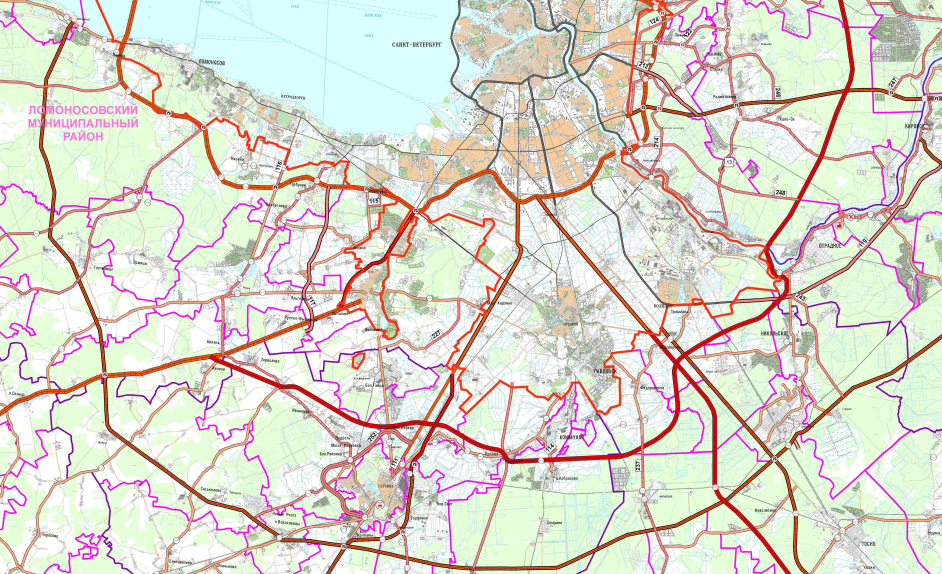 Рисунок . Положение территории поселения в пространственной транспортной инфраструктуре Ленинградской области (фрагмент из схемы территориального планирования Ленинградской области)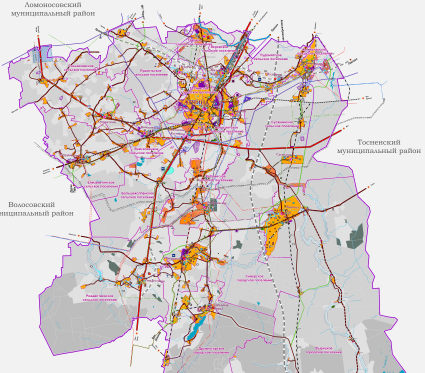 Рисунок . Положение территории поселения в пространственной транспортной инфраструктуре Гатчинского муниципального района (фрагмент из схемы территориального планирования Гатчинского муниципального района)Основными внешними дорогами в районе МО «Город Гатчина» являются автодороги федерального и регионального значения.Автодорога федерального значения М-20 «Санкт-Петербург – Псков – Пустошка – Невель – граница с Республикой Белоруссия», входит в состав международного панъевропейского транспортного коридора № 9.Автодорога М-20 обходит городское поселение с востока. Трасса обхода начинается на 40 км (от города Санкт-Петербурга) и выходит на существующую автодорогу на 53 км, в районе деревни Большие Колпаны. Дорога имеет II техническую категорию, ширина земляного полотна составляет 15-20 м, проезжей части ― 7,5-10,5 м, покрытие ― асфальтобетонное. Интенсивность движения автотранспорта на подходах к городскому поселению (в районе д. Зайцево) ― около 30 тыс. ед./сутки, максимальная интенсивность (июль) ― около 40 тыс.  ед./сутки. Протяженность обхода составляет 13 км. Обход с 2-х полосным движением, находящийся в эксплуатации более 20 лет, перегружен. Он трижды пересекает железнодорожные магистрали. На пересечениях обхода с железнодорожными линиями и автодорогами существует 5 путепроводов (в разных уровнях):через железную дорогу и Павловское шоссе (км 41+419), длиной 190,25 м., шириной проезжей части 11,5 м.;через железную дорогу «Мга – Гатчина – Веймарн – Ивангород» и автодорогу «Торфяное – Сабры» (км 46+231), длиной 184,95 м, шириной проезжей части 11,5 м;на пересечении с автодорогой «Гатчина – Куровицы» в составе транспортной развязки, длиной ― 75,9 м, шириной проезжей части 10,5 м;через железнодорожные пути Варшавского направления (на Псков) (км 50+221), длиной 73,8, шириной проезжей части 11,7 м;на пересечении с подъездом к МО «Город Гатчина» в районе деревни Большие Колпаны, длиной ― 73,9 м, шириной проезжей части 11,9 м.Социально-экономическая характеристика поселения, характеристика градостроительной деятельности на территории поселения, включая деятельность в сфере транспорта, оценка транспортного спросаНаселениеПо официальным данным Росстата на 1 января 2014 г. общая численность населения МО «Город Гатчина» составила 95,86 тыс. человек.Динамика основных демографических показателей городского поселения за ряд лет представлена в таблице 2.1.Таблица 2.1Динамика основных демографических показателей по МО «Город Гатчина» за период с 2010 г. по 2013 г.Коэффициент рождаемости в 2013 г. в сравнении с предшествующим годом уменьшился и составляет 9,3 чел. на 1000 населения; коэффициент смертности увеличился до 16,7 чел. на 1000 населения; соответственно увеличилась естественная убыль населения, которая составила -702 человека или 7,4 чел. на 1000 человек населения.Естественная убыль населения с избытком компенсируется за счет миграционного прироста населения, который за 2013 г. составил 1161 человек. Следует отметить, что коэффициент миграционного прироста в 2013 г. значительно (в 1,6 раза) сократился в сравнении с предшествующим годом. Данные паспортов муниципального образования и Гатчинского муниципального района, представленных на сайте Росстата, позволяют сделать вывод о сходстве возрастной структуры мигрантов, прибывающих на территорию Гатчины и муниципального района. Город Гатчина привлекает больше молодёжи в возрасте 15-24 года, и лиц в возрасте 60-64 года, чем остальная территория муниципального района.Генеральным планом муниципального образования «Город Гатчина», в редакции от 23 ноября 2011 г. № 54 был предусмотрен рост численности населения МО «Город Гатчина» до 95,0 тыс. человек на первую очередь (2019 год) и до 101,0 тыс. человек на расчетный срок (2031 год). Ежедневные миграции на работу и учебу за 2013 и 2014 год – общая оценка по МО «Город Гатчина»:1. Уезжают на работу и учебу – порядка 17 000 человек (29,5 % численности населения трудоспособных возрастов).2. Приезжают на работу и учебу – порядка 1 500 человек.При внесении изменений в генеральный план (изменения утверждены постановлением Правительства Ленинградской области от 17 августа 2017 года № 327) прогноз численности населения представлен в таблице 2.2.Таблица 2.2Прогноз численности населения МО «Город Гатчина» до 2035 годаЭкономическая базаПо сведениям из генерального плана в регистре Росстата по МО «Город Гатчина» количество зарегистрированных предприятий и организаций составило 2346 ед., предпринимателей без образования юридического лица – 2619 чел. Гатчина является крупным промышленным центром. Активно развивается малый бизнес, на долю которого приходится почти 40 % совокупного городского продукта.В среднем за год объем отгруженных товаров собственного производства, выполненных работ и услуг собственными силами предприятий и организаций города, не относящихся к субъектам малого предпринимательства, среднесписочная численность работников которых превышает 15 человек, составляет 20872,5 млн. руб.В настоящее время на территории города сформировались две промышленные зоны:Промзона 1: расположена за линией Варшавской железной дороги, обеспечена железнодорожными подъездами и всеми видами инженерного оборудования, часть промзоны фактически исключена из границ города (объекты вдоль железной дороги на Мгу и объездной автодороги). Территориальных резервов для размещения более или менее значительных предприятий здесь нет, свободные участки представлены излишками площадей у действующих предприятий и участками объектов, прекративших свою деятельность. Промзона 2 им. Рошаля: расположена в юго-западной части города, имеет все виды инженерного обеспечения, но не имеет железнодорожных подъездов и территориальных резервов для развития. МО «Город Гатчина» обладает значительным научным, научно-техническим и инновационным потенциалом, который представлен такими предприятиями и организациями, как ФГБУ «ПИЯФ», филиалами ГНЦ ЦНИИ «Электроприбор», ГНЦ ЦНИИ КМ «Прометей», рядом других предприятий, работающих в сфере высоких технологий. Все научные учреждения являются объектами регионального и федерального значения и их развитие регулируется федеральным законодательством.Гатчина является членом некоммерческого партнёрства «Союз развития наукоградов России». Научно-технический и инновационный потенциал Гатчины представлен такими предприятиями и организациями, как Федеральное государственное бюджетное учреждение «Петербургский институт ядерной физики им. Б.П. Константинова» (ФГБУ «ПИЯФ»), филиалами ГНЦ ЦНИИ «Электроприбор», ГНЦ ЦНИИ КМ «Прометей», ОАО «Завод «Кризо», ООО НПФ «Свит», рядом других предприятий, работающих в сфере высоких технологий. Не смотря на значительный научный потенциал, Гатчина не может претендовать на статус наукограда (для этого с наукой должно быть связано более 30 % экономически активного населения), а доля занятых в науке по городскому поселению составляет около 12 % занятых в экономике города (или около 7 % экономически активного населения).Характеристика градостроительной деятельности на территории поселения, включая деятельность в сфере транспортаГрадостроительная деятельность на территории поселения, включая деятельность в сфере транспорта характеризуется как высокая.Жилищная обеспеченность населения городского поселения составляет около 21,4 кв. м/чел.В настоящее время на территории МО «Город Гатчина» насчитывается 750 семей граждан, поставленных на учет в качестве нуждающихся в улучшении жилищных условий, в том числе 200 молодых семей и 40 семей, имеющих трех и более детей.На территории МО «Город Гатчина» признаны аварийными и подлежащими сносу 5 домов, в которых проживает 58 человек. Для расселения семей, проживающих в данных домах, ориентировочно требуется построить 1246,21 кв. м. общей площади жилых помещений.Планируется развитие на территории городского поселения предприятий пищевой промышленности, как существующих (ОАО «Гатчинский хлебокомбинат», ОАО «ГМЗ» Молочный комбинат «Галактика», ООО «Изюминка», ЗАО «Бодегас Вольдепабло – Нева», ООО «Меркурий», ООО «Комбинат детского питания» ЗАО «Нива ГМЗ»), так и новых.В МО «Город Гатчина» будет создано два современных научно-производственных комплекса в области ядерной физики и нанотехнологий, что приведет к росту занятости в отрасли с 2300 человек в 2008 году до 5000-6000 человек в 2019 году.Учреждения и предприятия обслуживания, расположенные на территории города, ориентированы на обеспечение следующих функций: административные функции города, его роль административно-управленческого, делового, финансового, научно-образовательного и культурного центра Ленинградской области, центр социального и культурно-бытового обслуживания населения районного, межмуниципального и местного значения.Система образования МО «Город Гатчина» представлена в 2013 году 32 подведомственными Гатчинскому муниципальному району муниципальными учреждениями:- дневные общеобразовательные учреждения (школы) – 9;- вечерние школы – 1;-школа-интернат – 1;- дошкольные образовательные учреждения – 16;- учреждения дополнительного образования – 5.На территории города находятся бюджетные учреждения: Гатчинская центральная клиническая больница на 546 коек круглосуточного пребывания и 48 коек дневного пребывания, амбулаторно-поликлиническое учреждение на 3100 посещений в смену. Скорая и неотложная медицинская помощь оказывается Гатчинской станцией скорой медицинской помощи. На перспективу необходимо предусмотреть размещение второй станции скорой неотложной помощи для обеспечения возможности нормативных условий обслуживания населения на всей территории города, разделенной железной дорогой. Помимо региональных учреждений здравоохранения в городском поселении действуют ведомственные учреждения. В пределах полуторачасовой доступности МО «Город Гатчина» находятся ведущие клиники города Санкт-Петербург, что повышает доступность горожанам к качественным и узкоспециализированным медицинским услугам.На территории МО «Город Гатчина» действуют 34 аптеки. Оценка транспортного спроса в поселенииТранспортно-экономические связи поселения осуществляются автомобильным и железнодорожным транспортом. Город Гатчина – крупный транспортный узел Ленинградской области, находящийся на пересечении важных железнодорожных и автомобильных связей северо-запада России.Основные грузовые и пассажирские перевозки осуществляются железнодорожным и автомобильным транспортом.Большинство трудовых передвижений в поселении приходится на личный и общественный транспорт.                                                                                                                         Параметры отдельных участков автодорог (ширина проезжей части, радиусы кривых в плане) не отвечают существующей технической категории; увеличился износ проезжей части автодорог из-за роста интенсивности движения и грузоподъемности транспортных средств.В городах транспортный спрос определяется показателями транспортной подвижности населения (средней, часовой, километровой). В отличие от транспортного предложения, которое довольно легко формализуется, понятно и может быть детально структурировано, понятие транспортного спроса и подвижности населения нуждается в более глубоком осмыслении.Спрос является объективным «снимком» транспортной ситуации, существующей в настоящий момент, поэтому невозможно точное повторное воспроизведение такой же ситуации на практике.Точное определение существующего спроса на транспорт практически невозможно, так как для этого необходимо проводить одновременный опрос всех участников транспортного движения.На территории поселения отдельно не заказывались и не проводились работы по изучению транспортного спроса. Рассчитанный спрос на транспорт выполнен по аналогу.Рассчитанный спрос на транспорт содержит предположения о количестве поездок и об их распределении. Существуют различные виды расчета транспортного спроса (в зависимости от используемых исходных данных).Спрос может быть рассчитан на текущий период и на прогнозируемый период:рассчитанный спрос обозначается как сегодняшний спрос на транспорт, если основой вычисления спроса является существующая в настоящий момент структура расселения, существующая социально-экономическая структура населения и предложение транспортных услуг;в основе прогнозируемого спроса лежит прогнозируемая структура расселения, прогнозируемая социально-экономическая структура населения и прогнозируемое предложение транспортных услуг.Основные характеристики рассчитанного (фактического) спроса на автомобильный общественный транспорт представлены в разделе 2.6.Характеристика функционирования и показатели работы транспортной инфраструктуры по видам транспортаАвтомобильный транспортНа территории поселения существует устоявшаяся инфраструктура автомобильного транспорта. Пассажирские перевозки и грузовые перевозки осуществляются автомобильным транспортом.Уровень автомобилизации поселения, согласно материалам генерального плана, оценивается в 300 единиц на 1000 человек с прогнозом увеличения к 2035 году до 450 единиц на 1000 человек населения. Гатчинский транспортный узел находится на пересечении важных автомобильных транспортных коридоров. Радиальная сеть подходящих к городу автодорог продолжается внутригородскими магистралями, проходящими через его центральную часть. Главной автодорогой, проходящей через территорию муниципального образования с северо-востока в юго-западном направлении, является автодорога федерального значения Р-23 Санкт-Петербург – Псков – Пустошка – Невель – граница с Республикой Белоруссия, входящая в состав международного Панъевропейского транспортного коридора № 9. Автодорога Р-23 обходит городское поселение с востока. Трасса обхода начинается на 40 км (от Санкт-Петербурга) и выходит на существующую автодорогу на 53 км, в районе деревни Большие Колпаны. Дорога имеет II техническую категорию, ширина земляного полотна составляет 15-20 м, проезжей части – 7,5-10,5 м, покрытие – асфальтобетонное. Интенсивность движения автотранспорта на подходах к городскому поселению (в районе д. Зайцево) – около 30 тыс. ед. / сутки, максимальная интенсивность (в июле) – около 40 тыс. ед. / сутки. Протяженность обхода составляет 13 км. В настоящее время обход с двухполосным движением, находящийся в эксплуатации более 20 лет, перегружен. Он трижды пересекает железнодорожные магистрали. На пересечениях обхода с железнодорожными линиями и автодорогами существует 5 путепроводов (в разных уровнях):через железную дорогу и Павловское шоссе (км 41+419), длиной 190,25 м, шириной проезжей части 11,5 м;через железную дорогу Мга – Гатчина – Веймарн – Ивангород и автодорогу «Торфяное – Сабры» (км 46+231), длиной 184,95 м, шириной проезжей части 11,5 м;на пересечении с автодорогой Гатчина – Куровицы в составе транспортной развязки, длиной 75,9 м, шириной проезжей части 10,5 м;через железнодорожные пути Варшавского направления (на Псков) (км 50+221), длиной 73,8 м, шириной проезжей части 11,7 м;на пересечении с подъездом к МО «Город Гатчина» в районе деревни Большие Колпаны, длиной 73,9 м, шириной проезжей части 11,9 м.С юга городское поселение обходит автодорога федерального значения А-120 «Санкт-Петербургское южное полукольцо» Кировск – Мга – Гатчина – Большая Ижора III технической категории. Ширина проезжей части составляет 6-7 м, покрытие асфальтобетонное, частично цементобетонное. Находится в неудовлетворительном техническом состоянии. Интенсивность движения автотранспорта на подходах к городскому поселению (в районе д. Большие Колпаны) составляет чуть более 5 тыс. ед. /сутки, максимальная (май) – более 6 тыс. ед. /сутки.На автомобильной дороге «А-120» расположено два путепровода: на пересечении автодороги с железнодорожной линией на Псков (длиной – 78 м, шириной проезжей части – 7 м); на пересечении с федеральной автодорогой Р-23 в разных уровнях, шириной проезжей части – 11,9 м.К городу Гатчина также подходит ряд автомобильных дорог регионального и местного значения, обеспечивающих связи населенных пунктов муниципального района с городским поселением и железнодорожными станциями. Их основные характеристики представлены в таблице 2.3.Таблица 2.3Характеристика автомобильных дорог, проходящих по территории МО «Город Гатчина»Все перечисленные выше направления дорог сходятся к центру города на магистрали с весьма интенсивным движением автотранспорта, что негативно сказывается на пропускной способности улично-дорожной сети. В настоящее время автомобильный обход осуществляется только с восточной части города.Водный транспортНа территории поселения отсутствует инфраструктура водного транспорта. Пассажирские перевозки и грузовые перевозки водным транспортом не осуществляются.Воздушный транспортНа территории поселения отсутствует инфраструктура воздушного транспорта. Пассажирские перевозки и грузовые перевозки воздушным транспортом не осуществляются.Железнодорожный транспортНа территории поселения имеется инфраструктура железнодорожного транспорта.Железнодорожный транспорт играет важную роль в пассажирских перевозках от МО «Город Гатчина» до города Санкт-Петербург и других населённых пунктов. В широтном и меридиональном направлении к городу подходит ряд магистралей, образующих крупный железнодорожный узел. Основными из них являются:Санкт-Петербург – Псков (Варшавское направление) – участок железнодорожной линии Санкт-Петербург – Гатчина (Гатчинская дистанция пути), электрифицированный, в границах городского поселения проходит два главных пути; Мга – Гатчина – Веймарн – Ивангород. Участки железнодорожной линии, проходящие по территории муниципального образования: Гатчина-Товарная-Балтийская – Войсковицы двухпутный на дизельной тяге, Гатчина-Товарная-Балтийская – Владимирская двухпутный на электрической тяге;Санкт-Петербург – Гатчина-Пассажирская-Балтийская через станции Лигово и Красное Село; участок Гатчина-Товарная-Балтийская – Тайцы однопутный, электрифицированный.В состав Гатчинского железнодорожного узла входит ряд соединительных веток между железнодорожными путями Балтийского и Варшавского направлений Октябрьской железной дороги (обеспечивает переход с одного направления на другое), а также следующие станции: Станция Гатчина-Варшавская – промежуточная, 4 класса; количество главных путей – 2. Предназначена в основном для пассажирских перевозок в пригородном сообщении. На станции имеется одноэтажный вокзал вместимостью 240 человек.Станция Гатчина-Пассажирская-Балтийская – промежуточная, 4 класса; количество главных путей – 2. Обслуживает пассажирские перевозки в пригородном сообщении и осуществляет в небольшом объеме грузовые перевозки. На станции имеется вокзал вместимостью 150 человек.Станция Гатчина-Товарная-Балтийская – участковая, 1 класса; количество главных путей – 5. Выполняет большие объемы грузовых работ, а также обслуживает в небольшом количестве перевозку пассажиров в пригородном сообщении.К железнодорожной станции Фрезерный, расположенной на территории Новосветсткого сельского поселения, примыкают подъездные пути от предприятий микрорайона Промзона 1, к Балтийскому направлению Октябрьской железной дороги – от ОАО «Гатчинский опытный завод бумагоделательного оборудования» и ремонтной базы ОАО «218 авиационный ремонтный завод» (общий грузооборот которых составляет в среднем по 4 вагона в месяц).Кроме того, в состав Гатчинского железнодорожного узла входят 2 остановочных пункта Татьянино и Мариенбург, ориентированные на прием и отправление пассажиров. Пригородным железнодорожным пассажирским сообщением город Гатчина связан с Санкт-Петербургом, Лугой, а также станциями Сиверская, Мшинская, Строганово и др. Количество пригородных поездов, курсирующих на участках Санкт-Петербург-Балтийский – Гатчина-Пассажирская-Балтийская и Санкт-Петербург-Балтийский – Гатчина-Варшавская в среднем в сутки в течение зимнего периода составляет 26 и 48 единиц соответственно, в течение летнего периода – 26 и 51.В среднем годовой суммарный пассажирооборот в пригородном сообщении составляет по направлениям Санкт-Петербург-Балтийский – Гатчина-Пассажирская-Балтийская – 90 046,6 тыс. пассажиро-километров; Санкт-Петербург-Балтийский – Гатчина-Варшавская – 199 544 тыс. пассажиро-километров. Гатчинский железнодорожный узел нуждается в дальнейшей электрификации линий, развитии путевого хозяйства станций Фрезерный и Гатчина-Товарная-Балтийская с учетом ожидаемого увеличения интенсивности движения на железнодорожной линии широтного направления Мга – Гатчина – Веймарн – Ивангород, связанного с развитием порта в Лужской губе Финского залива. Для улучшения обслуживания пассажиров необходимо увеличение количества электропоездов, обслуживающих пригородные пассажирские перевозки, особенно в летний период в выходные дни, на Варшавском (Санкт-Петербург-Балтийский – Гатчина-Варшавская – Луга) и Балтийском (Санкт-Петербург-Балтийский – Красное Село – Гатчина-Пассажирская-Балтийская) направлениях Октябрьской железной дороги.Характеристика сети дорог поселения, параметры дорожного движения, оценка качества содержания дорогВ данном разделе представлены общие сведения о параметрах дорожного движения (скорость, плотность, состав и интенсивность движения потоков транспортных средств, иные показатели) характеризующие состояние дорожного движения на территории поселения.Перечень автомобильных дорог общего пользования местного значения на территории муниципального образованияСогласно постановлению Правительства Российской Федерации от 28 сентября 2009 г. № 767 «Об утверждении Правил классификации автомобильных дорог в Российской Федерации и их отнесения к категориям автомобильных дорог», автомобильные дороги местного значения поселения относятся к IV, V технической категории, с общим числом полос движения 1-2 шт., с шириной полосы движения от 3 до 4,5 м. Перечень автомобильных дорог общего пользования местного значения на территории муниципального образования представлен улично-дорожной сетью.Интенсивность движения потоков транспортных средствОтдельных замеров интенсивности движения потоков транспортных средств по автомобильным дорогам общего пользования местного значения на территории муниципального образования в границах населенного пункта – не проводилось.Оценка интенсивности движения потоков транспортных средств в границах населенных пунктов приведена по экспертным оценкам и при этом составляет менее 100 ед./сут.На остальных автомобильных дорогах поселения, за границами населенных пунктов, интенсивность движения потоков транспортных средств составляет менее 100 ед./сут.Скорость движения на дорогах поселения составляет 60-40 км/час.Анализ состава парка транспортных средств и уровня автомобилизации в поселении, обеспеченность парковками (парковочными местами)Уровень автомобилизации поселения оценивается как меньше средней (при уровне автомобилизации в Российской Федерации 270 единиц на 1000 человек), что обусловлено наличием автобусного сообщения с районным и областным центром.Парк транспортных средств представлен легковыми автомобилями личного пользования, пассажирскими транспортными средствами, грузовой транспорт сельскохозяйственных предприятий и транзитный грузовой автотранспортОбеспеченность парковками (парковочными местами) оценивается как низкая, за счет отсутствия специализированных парковок (парковочных местам). Места для парковки как правило носят стихийный характер в общем случае без нарушений мест парковки согласно действующим правилам дорожного движения.Характеристика работы транспортных средств общего пользования, включая анализ пассажиропотокаРазветвленная сеть автодорог обеспечивает развитую сеть пригородных автобусных маршрутов (более 40), обеспечивающих связи МО «Город Гатчина» с различными районами города Санкт-Петербург (Московский, Красносельский, Пушкинский), населенными пунктами Гатчинского муниципального района, а также некоторыми другими муниципальными районами Ленинградской области.Отправление и прием пассажиров осуществляется от автопавильона (с диспетчерским пунктом с комнатами отдыха для водителей), расположенного на привокзальной площади железнодорожной станции Гатчина-Варшавская.Пригородные маршруты обслуживает пассажирское автотранспортное предприятие, а также ряд других коммерческие предприятий.Перечень пригородных маршрутов, обслуживающих город Гатчина, и их характеристика приводятся в таблицах 2.4 и 2.5.Таблица 2.4Маршруты МО «Город Гатчина» – город Санкт-ПетербургТаблица 2.5Пригородные маршруты по Гатчинскому муниципальному районуХарактеристика условий пешеходного и велосипедного передвиженияНа территории муниципального образования в настоящее время формируется скоординированная политика развития пешеходного и велосипедного движения.Перемещение пешеходов происходит в основном по проезжим частям улиц, в отдельных случаях по пешеходным тротуарам в тех местах где они имеются в наличии. В местах пересечения тротуаров с проезжей частью оборудованы нерегулируемые пешеходные переходы. В большинстве случаев специализированные дорожки для велосипедного передвижения на территории поселения не предусмотрены. Движение велосипедистов осуществляется в соответствии с требованиями правил дорожного движения по дорогам общего пользования.Характеристика движения грузовых транспортных средств, оценка работы транспортных средств коммунальных и дорожных служб, состояния инфраструктуры для данных транспортных средствСтруктуру грузовых перевозок автомобильным транспортом на территории поселения характеризуются в основном составляют грузовой транспорт сельскохозяйственных предприятий и транзитный грузовой автотранспорт. Грузовые перевозки оказывают негативное влияние на состояние дорог улично-дорожной сети особенно при передвижении по ним крупнотоннажных автомобилей.Анализ уровня безопасности дорожного движенияОбеспечение безопасности дорожного движения является одной из важных социально-экономических задач общегосударственного значения. Проблема аварийности, связанной с автомобильным транспортом, в последнее десятилетие приобрела особую остроту в связи с несоответствием дорожно-транспортной инфраструктуры потребностям общества и государства в безопасном дорожном движении, недостаточной эффективностью функционирования системы обеспечения безопасности дорожного движения и крайне низкой дисциплиной участников дорожного движения.Анализ динамики основных показателей аварийности свидетельствует о том, что уровень дорожно-транспортного травматизма остается достаточно высоким и имеет тенденцию к росту. Основными факторами, определяющими причины высокого уровня аварийности и наличие тенденций к дальнейшему ухудшению ситуации, являются:- постоянно возрастающая мобильность населения;- уменьшение перевозок общественным транспортом и увеличение перевозок личным транспортом;- нарастающая диспропорция между увеличением количества автомобилей и протяженностью улично-дорожной сети, не рассчитанной на современные транспортные потоки;- массовое пренебрежение требованиями безопасности дорожного движения со стороны участников дорожного движения, отсутствие должной моральной ответственности за последствия невыполнения требований ПДД;- низкое качество подготовки водителей, приводящее к ошибкам в управлении транспортными средствами и оценке дорожной обстановки, низкая личная дисциплинированность, невнимательность и небрежность.Обеспечение безопасности дорожного движения на уровне муниципального образования как правило решается за счет: - сокращение дорожно-транспортного травматизма; - усиление контроля за эксплуатационным состоянием автомобильных дорог, дорожных сооружений.При этом в муниципальном образовании ограничиваются следующими первоочередными мероприятиями:- установка, замена дорожных знаков; 	- содержание дорог, ремонт проезжей части автодорог, ямочный ремонт и частичное асфальтирование дорог; 	- выпиловка деревьев с участков дорог с опасными сочетаниями радиусов кривых в плане углов поворота.Сведения о состоянии безопасности дорожного движения формируются ежегодно в соответствии с требованиями приказа Росстата от 21.01.2014 № 42 "Об утверждении статистического инструментария для организации Министерством внутренних дел Российской Федерации федерального статистического наблюдения за состоянием безопасности дорожного движения" (форма федерального статистического наблюдения № 1‑БДД «Сведения о состоянии безопасности дорожного движения»).Ниже представлена сводная информация по муниципальному район в сравнении со смежным районом (информация получена с официального сайта Государственной инспекции безопасности дорожного движения Министерства внутренних дел Российской Федерации: http://stat.gibdd.ru).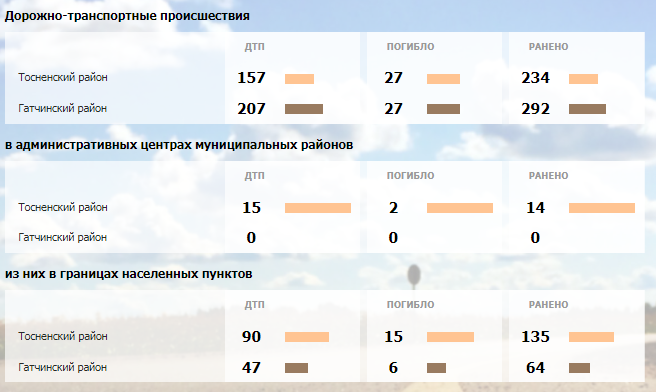 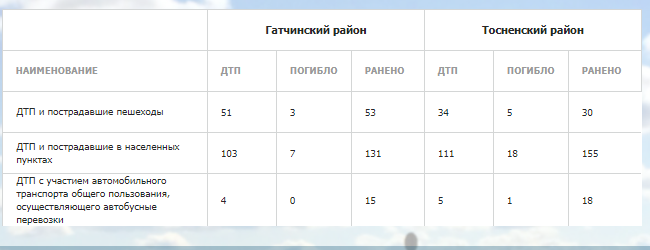 Оценка уровня негативного воздействия транспортной инфраструктуры на окружающую среду, безопасность и здоровье населенияНегативное воздействие транспортной инфраструктуры на окружающую среду, безопасность и здоровье населения, вызываемые дорожными перевозками, может быть разделена на три основные группы: локальное, региональное и глобальное.К локальному виду воздействия относятся:Влияние на здоровье: вызывается угарным газом (СО), углеводородами, окислами азота, твердыми составляющими выбросов автотранспорта (включая углерод, сульфаты и свинец), а также вторичными фотохимическими токсинами.Влияние на гигиенические условия: воздействие шума и вибрации от дорожного движения.Разрушение конструкционных материалов транспортных средств и дорожных сооружений под действием серных и азотных составляющих выбросов автотранспорта, а также оксидов фотохимического происхождения.Само существование дорожной сети оказывает негативное воздействие на окружающую среду, нарушая природный баланс.Содержание автодорожной сети: использование солей и других химикатов при зимнем содержании, производство ремонтных работ, удаление растительности вдоль дорог для обеспечения видимости оказывают негативное воздействие на почву, грунтовые воды и растительность. Эти эффекты незамедлительно появляются в большинстве крупных городов вместе с развитием транспортной сети. Они наиболее ощутимы и поэтому лучше изучены.К региональному виду воздействия относятся:Подкисление (ацилирование) почв, происходящее под действием серных и азотных составляющих.Насыщение воздуха азотом, вызываемое азотными составляющими.Увеличение концентрации тропосферного (низкоуровневого) озона и влияние на растительность. Этот эффект вызывается действием вторичных токсинов, получающихся из углеводородов и окислов азота.Разрушение конструкционных материалов под действием серных и азотных составляющих, а также оксидов фотохимического происхождения.К глобальному виду воздействия относятся:Парниковый эффект. Вызывается действием углекислого газа (СО2), метана (СН4), озона (О3), фреонов (CFC) и т.д. Истощение слоя стратосферного (высокоуровневого) озона. Вызывается действием фреонов (CFC), оксида азота (N2O).Глобальные эффекты, особенно парниковый эффект, по расчетам экологов будут иметь долговременное развитие. Это значит, что даже когда вредное воздействие, вызывающее эти проблемы, будет под контролем, природные процессы, уже вовлеченные в глобальные изменения, будут продолжаться еще долгое время.Негативное воздействие транспортной инфраструктуры на окружающую среду можно подразделить на три группы: - факторы транспортного потока, включающие в себя загрязнение воздуха, акустическое загрязнение, вибрацию;- факторы автомагистрали, включающие в себя визуальное внедрение, эффект “разделения”, изменение землепользования и разрушение почв;- конструкционные факторы, включающие в себя шум и загрязнение воздуха при строительстве дорожных объектов.В настоящее время в распоряжении администрации поселения отсутствуют актуальные данные о загрязнении атмосферного воздуха, замеров и обследования шумового воздействия в связи с этим оценка уровня негативного воздействия транспортной инфраструктуры на окружающую среду, безопасность и здоровье населения выполнялась методом экспертного опроса. По результатам оценки негативное воздействие транспортной инфраструктуры на окружающую среду не превышает допустимые пределы, установленные действующим законодательствомПри оценке учитывать следующие основные загрязняющие вещества и их источники негативноеОсновные загрязняющие вещества и их источникиСнижение вредного воздействия всех видов транспорта на здоровье человека и окружающую среду достигается за счет перехода на применение транспортных средств, работающих на экологических видах топлива (компримированный газ, электроэнергия) и альтернативных источниках энергии, а также снижение энергоемкости транспортных средств. Для этого надзорными органами предполагается усиление контроля технического состояния эксплуатируемых транспортных средств по экологическим показателям, ограничения выбросов и утилизации отходов транспортных предприятий.Характеристика существующих условий и перспектив развития и размещения транспортной инфраструктуры поселения 	К перспективным объектам развития и размещения транспортной инфраструктуры поселения можно отнести следующие объекты:Оценка нормативно-правовой базы, необходимой для функционирования и развития транспортной инфраструктуры поселенияНа территории поселения приняты муниципальные правовые акты необходимые для функционирования и развития транспортной инфраструктуры поселения.Наличие нормативно-правовой базы оценивается как удовлетворительное, при этом следует уделить дополнительное внимание своевременной разработке муниципальных правовых актов в сфере развития транспортной инфраструктуры поселения.Оценка финансирования транспортной инфраструктурыФинансирование транспортной инфраструктуры с точки зрения ее развития и с точки зрения ее содержания оценивается как удовлетворительное.Прогноз транспортного спроса, изменения объемов и характера передвижения населения и перевозок грузов на территории поселения на основе социально-экономического и градостроительного развития поселенияПрогноз социально-экономического и градостроительного развития поселенияИнформация о прогнозе социально-экономического и градостроительного развития поселения сформирована на основе утвержденных документов территориального планирования и документов стратегического планирования, к которым относятся:генеральный план муниципального образования, утвержденный решением совета депутатов;программа социально-экономического развития муниципального образования.Среднегодовой уровень объемов нового жилищного строительства в период 2008-2014 г г. составляет около 90 тыс. кв. м или 0,9 кв. м в расчете на 1 жителя (таблица 2.6.9). За этот период выдано 30 разрешений на строительство индивидуальных жилых домов в границах МО «Город Гатчина».В ближайшие годы перспективными территориями для размещения нового жилищного строительства в Гатчине являются: - квартал № 1 на въезде в Гатчину – 120-150 тыс. кв. м; - свободные территории Западного строительного района (микрорайон Аэродром) – 100-130 тыс. кв. м.На обе территории разработаны проекты планировки.Планируется развитие на территории городского поселения предприятий пищевой промышленности, как существующих (ОАО «Гатчинский хлебокомбинат», ОАО «ГМЗ» Молочный комбинат «Галактика», ООО «Изюминка», ЗАО «Бодегас Вольдепабло – Нева», ООО «Меркурий», ООО «Комбинат детского питания» ЗАО «Нива ГМЗ»), так и новых.Прогноз транспортного спроса поселения, объемов и характера передвижения населения и перевозок грузов по видам транспорта, имеющегося на территории поселенияВ основе прогнозируемого транспортного спроса лежит прогнозируемая структура расселения, прогнозируемая социально-экономическая структура населения и прогнозируемое предложение транспортных услуг.В городах транспортный спрос определяется показателями транспортной подвижности населения (средней, часовой, километровой). В отличие от транспортного предложения, которое довольно легко формализуется, понятно и может быть детально структурировано, понятие транспортного спроса и подвижности населения нуждается в более глубоком осмыслении.С учетом полученной информации о прогнозе социально-экономического и градостроительного развития поселения сформирован прогноз транспортного спроса поселения, объемов и характера передвижения населения и перевозок грузов по видам транспорта, имеющегося на территории поселения, который в ближайшие 10 лет останется в сложившихся транспортных корреспонденциях, с незначительной корректировкой и учетом нового жилищного и промышленного строительства.Для обеспечения максимальной доступности территорий городского поселения и повышения качества транспортного обслуживания населения предусматривается развитие маршрутных сетей автобуса.Проектная схема городского транспорта разработана с учетом уже сложившейся к настоящему времени сети общественного транспорта и намечаемого на расчетный срок территориального развития города и его улично-дорожной сети. С целью повышения связности существующих и планируемых территорий предусматривается организация маршрутов, охватывающих территории соседних микрорайонов и обеспечивающих их сообщение с железнодорожными станциями, планируемой автостанцией, крупными общественно-деловыми центрами, промышленными зонами по направлениям:микрорайоны Мариенбург – Егерская слобода – Аэродром – Заячий Ремиз – Красноармейский – Центр – Въезд; микрорайоны Загвоздка – Промышленный – Промзона 1 – Центр – Въезд;микрорайоны Въезд – Рощинский – Хохлово поле – Центр;микрорайоны Промзона 1 – Заячий Ремиз – Аэродром – Центр – Въезд;микрорайоны Химози – Аэродром – Заячий Ремиз – Мариенбург – Красноармейский – Центр – Хохлово поле – Орлова роща – Въезд;микрорайоны Загвоздка – Промышленный – Промзона 1 – Центр – Красноармейский – Мариенбург – Заячий Ремиз – Аэродром.Общая протяженность линий внутригородского автобуса к концу расчетного сорока возрастет с 36,0 до 67,5 км, а его плотность на застроенных территориях с 2,0 до 2,8 км/ кв. км, что соответствует действующим нормативам.Параметры развития общественного пассажирского транспорта вытекают из определения ожидаемого спроса на перевозки, предполагаемого роста протяженности маршрутной сети и обеспечения приемлемых интервалов движения подвижного состава. В связи с отсутствием исходных данных по существующему объему работы городского пассажирского транспорта, перспективные показатели принимаются эмпирически в зависимости от площади города и прогнозируемой численности населения: транспортная подвижность населения – 200 поездок в год на 1 человека;средняя дальность поездки – 2,15 км.Основные показатели работы городского пассажирского транспорта к концу расчетного срока:объем транспортной работы – 47,3 млн. пассажиро-километров в год;количество перевезенных пассажиров – 22,2 млн. пасс. в год;эксплуатационная скорость – 18 км/ч;средняя вместимость ед. подвижного состава – 40 пасс.;среднесуточный коэффициент наполнения подвижного состава – 0,25;коэффициент выпуска подвижного состава на линию – 0,8;количество подвижного состава, ед.:в движении – 52;в инвентаре – 65;среднесетевой интервал движения – 10 мин.Подвижной состав автобусного парка требует модернизации: он должен отвечать требованиям безопасности, комфортности и экологичности, а также требованиям, соответствующим организации перевозки маломобильных групп населения: транспортные средства должны быть оснащены трапом для заезда инвалидной коляски, системой принудительного наклона кузова, салон должен иметь накопительную площадку для стоящих пассажиров или размещения инвалидной коляски.Важным моментом в улучшении качества обслуживания пассажиров является обустройство остановочных пунктов. Требуется их комплексное благоустройство, оборудование указателями, определяющими место остановки различных типов транспортных средств и очередность посадки пассажиров, оснащение электронными информационными табло.Перечисленные мероприятия позволят повысить качественные показатели обслуживания пассажиров, привлекательность общественного транспорта, снизить отрицательное воздействие транспорта на окружающую среду.Прогноз развития транспортной инфраструктуры по видам транспортаГатчинский транспортный узел занимает одно из важнейших мест в транспортной системе Ленинградской области и обладает значительным потенциалом для дальнейшего развития с целью повышения уровня его деловой активности и туристско-рекреационной привлекательности. В связи с этим, предложения по развитию и модернизации инфраструктуры внешнего транспорта города Гатчина направлены с одной стороны на обеспечение максимальной транспортной доступности, преимущественно за счет развития пассажирских перевозок, наращивание грузовых связей между городом Санкт-Петербург и Ленинградской, Псковской областями, а также странами ближнего зарубежья, с другой – на сохранение историко-культурной среды города.Прогноз развития транспортной инфраструктуры по видам транспорта сформирован на основе материалов изменений в генеральный план, утвержденных постановлением Правительства Ленинградской области от 17 августа 2017 года № 327.Автомобильный транспортПредложения по развитию автомобильных дорог и транспорта направлены на достижение следующих задач:улучшение транспортных связей с Санкт-Петербургом и прилегающими районами Ленинградской области;снижение негативного воздействия от транзитных транспортных потоков за счет строительства обходных направлений;ликвидация на сети автомобильных дорог узких мест путем приведения транспортно-эксплуатационного состояния дорог в соответствие с требованиями нормативных документов;обеспечение бесперебойного транспортного сообщения за счет замены железнодорожных переездов в одном уровне на путепроводы;повышение уровня безопасности движения по автодорогам, в том числе путем совершенствования обустройства автомобильных дорог современными типами барьерных ограждений, пешеходными переходами в разных уровнях, улучшением освещения и разметки;улучшение пассажирского связей на общественном пассажирском транспорте с Санкт-Петербургом и прилегающими районами.Мероприятия в части автомобильных дорог федерального значения приняты в соответствии со Схемой территориального планирования Российской Федерации в области федерального транспорта (железнодорожного, воздушного, морского, внутреннего водного), автомобильных дорог федерального значения:реконструкция автомобильной дороги Р-23 Санкт-Петербург – Псков – Пустошка – Невель – граница с Республикой Белоруссия на участке км 31+436 – км 542+450 протяженностью 511 км, по параметрам категории IБ, с последующей эксплуатацией на платной основе. Мероприятие направлено на обеспечение скоростного автомобильного сообщения между Санкт-Петербургом и Ленинградской, Псковской областями, странами ближнего зарубежья, повышение качества транспортных услуг, предоставляемых пользователям автомобильной дороги, повышение технических характеристик и пропускной способности автодорожного транспортного коридора. На данный момент разработан проект реконструкции данной автодороги на участке обхода города Гатчина (км 31+000 – км 54+000), предусматривающий строительство новых и реконструкцию существующих транспортных развязок. Срок реализации мероприятия по реконструкцию автодороги – до 2020 г., по формированию платного автодорожного маршрута – до 2030 г. Мероприятия в части автомобильных дорог регионального или межмуниципального значения приняты в соответствии с Государственной программой Ленинградской области «Развитие автомобильных дорог Ленинградской области» и материалами проекта внесения изменений в Схему территориального планирования Ленинградской области:строительство западного обхода города Гатчина; протяженность участка – 13,7 км; техническая категория – II. Реализация данного мероприятия в совокупности с реконструкцией существующего обхода города по автодороге Р-23 позволит максимально вывести транзитные транспортные потоки за пределы исторического центра города, улучшить автодорожное сообщение с Санкт-Петербургом и прилегающими поселениями;строительство трехпролетного двухполосного автодорожного путепровода с подходами под две полосы движения в месте пересечения железнодорожного пути Мга – Гатчина – Веймарн – Ивангород и автомобильной дороги «Подъезд к городу Гатчина–2» (2014-2016 годы);реконструкция автомобильной дороги «Красное Село – Гатчина – Павловск» на участке км 14+600 - км 18+000 (начало работ – 2015 год); протяженность участка – 3,4 км; техническая категория – II;реконструкция автомобильной дороги общего пользования регионального значения «Подъезд к городу Гатчина–1» (начало работ – 2015 год); протяженность участка – 3,07 км; техническая категория – II, III;реконструкция автомобильной дороги «Гатчина – Куровицы»; протяженность участка – 18,6 км; техническая категория – II.Проектом Программы развития транспортной системы Санкт-Петербурга и Ленинградской области на период до 2020 года также предусматривается (в том числе в качестве дополнительных мероприятий, не включенных в настоящее время в утвержденные документы транспортного планирования):строительство путепровода на железнодорожном перегоне Фрезерный – Гатчина-Товарная-Балтийская (3 км) на автомобильной дороге «Гатчина – Куровицы»;строительство подъезда к международному центру нейтронных исследований (МЦНИ) от автомобильной дороги «Подъезд к городу Гатчина-1».В настоящее время отправление и прием пассажиров, следующих по автобусным маршрутам пригородного сообщения, осуществляется с привокзальной площади железнодорожной станции Гатчина-Варшавская, где располагается диспетчерский пункт с комнатами отдыха для водителей автобусов. В соответствии с материалами проекта внесения изменений в Схему территориального планирования Ленинградской области с целью повышения интенсивности межмуниципальных перевозок пассажирским автобусным транспортом и качества обслуживания пассажиров предусматривается строительство автобусной станции регионального значения в городе Гатчина. Перспективный пассажиропоток на автостанции оценивается в размере более 500 000 пассажиров в год. Автостанция планируется по Ленинградскому шоссе на въезде в город со стороны Санкт-Петербурга, ориентировочная площадь территории которой составляет 1,5 га.	Водный транспортНа территории поселения отсутствует инфраструктура водного транспорта. Пассажирские перевозки и грузовые перевозки водным транспортом не осуществляются. Перспективы развития отсутствуют.Воздушный транспортНа территории поселения отсутствует инфраструктура воздушного транспорта. Пассажирские перевозки и грузовые перевозки воздушным транспортом не осуществляются.В соответствии с предложениями проекта внесения изменений в схему территориального планирования Ленинградской области на территории муниципального образования «Город Гатчина» предусматривается строительство вертолетной площадки с целью обеспечения оперативной доставки пострадавших, требующих квалифицированной медицинской помощи, из удаленных районов в центральную районную больницу, обслуживания потребностей оперативных служб. Участок под вертолетную площадку планируется на месте существующей посадочной площадки на пересечении ул. Рощинская и ул. Крупская с учетом обеспечения нормативной транспортной доступности до больничного комплекса; ориентировочная площадь территории – 2,0 га.Размещение вертолетной площадки необходимо производить с учетом требований СП 121.13330.2012 «Аэродромы. Актуализированная редакция СНиП 32-03-96». На последующих стадиях проектирования необходимо разработать специальный проект для установления соответствующих зон с особыми условиями использования территории (санитарного разрыва вдоль стандартных маршрутов полета в зоне взлета и посадки воздушных судов согласно СанПиН 2.2.1/2.1.1.1200-03 (новая редакция)).Железнодорожный транспортНа территории поселения имеется инфраструктура железнодорожного транспорта.Пассажирские перевозки и грузовые перевозки железнодорожным транспортом осуществляются. Перспективы развития зависят от инвестиционных программ субъекта естественной монополии.В соответствии со схемой территориального планирования Российской Федерации в области федерального транспорта (железнодорожного, воздушного, морского, внутреннего водного), автомобильных дорог федерального значения, а также Транспортной стратегией Российской Федерации до 2030 года, Стратегией развития железнодорожного транспорта в Российской Федерации до 2030 года на первую очередь с целью увеличения пропускной способности и развития железнодорожных линий на подходах к Санкт-Петербургскому железнодорожному узлу предусматривается комплексная реконструкция участка Мга – Гатчина – Веймарн – Ивангород и подходов к портам на южном берегу Финского залива, включающая строительство дополнительных главных путей и их электрификации.Проектом Программы развития транспортной системы Санкт-Петербурга и Ленинградской области на период до 2020 года также предусматривается (в том числе в качестве дополнительных мероприятий, не включенных в настоящее время в утвержденные документы транспортного планирования):строительство II главного пути на участке Красное Село – Тайцы – Гатчина-Пассажирская-Балтийская;организация тактового движения пригородных поездов на участке Санкт-Петербург-Балтийский – Гатчина с использованием электроподвижного состава типажного ряда «Спутник» для обеспечения ежесуточных передвижений населения по направлению Гатчина – Санкт-Петербург. реконструкция железнодорожных станций Гатчина-Варшавская, Гатчина-Пассажирская-Балтийская, остановочного пункта Мариенбург.Прогноз развития дорожной сети поселенияПроектные предложения по развитию городской улично-дорожной сети и городского транспорта базируются на решениях, заложенных действующим Генеральным планом, и основываются на соблюдении следующих концептуальных положений:повышение связности существующих и новых планировочных районов городского поселения за счет формирования сети дублирующих и обходных направлений, позволяющих в том числе перераспределить транспортные потоки по улично-дорожной сети и вывести транзитный грузовой транспорт за пределы селитебных территорий;оснащение пересечений и примыканий основных магистральных улиц и дорог необходимым количеством искусственных дорожных сооружений, призванных обеспечить надлежащую пропускную способность улично-дорожной сети и высокую скорость движения транспорта, ликвидировать заторы на конфликтных участках улично-дорожной сети и повысить безопасность движения;развитие линий общественного транспорта, способных обеспечить максимальную доступность существующих и проектируемых планировочных районов города, авто- и железнодорожных вокзалов, туристических объектов;формирование комфортной городской среды путем организации системы озелененных пешеходных и велосипедных направлений;современное решение проблемы организации постоянного и временного хранения и обслуживания транспортных средств.Минимально допустимый уровень обеспеченности территории муниципального образования объектами местного значения поселения в области автомобильных дорог местного значенияНормативы градостроительного проектирования поселения, устанавливают совокупность расчетных показателей минимально допустимого уровня обеспеченности объектами местного значения поселения, относящимися к областям, указанным в пункте 1 части 5 статьи 23 Градостроительного кодекса Российской Федерации, в том числе и к автомобильным дорогам местного значения.Для объектов в области автомобильных дорог местного значения в границах населенных пунктов, относящихся к объектам местного значения поселения, устанавливаются следующие значения расчетных показателей минимально допустимого уровня обеспеченности населения поселения:- автомобильные дороги улично-дорожной сети населенного пункта имеющие твердое покрытие: обеспеченность 85 % общей протяженности улично-дорожной сети на балансе поселения;- муниципальная парковка (парковочные места): обеспеченность 85 % от нормативных значений;- пешеходный переход (наземный, надземный, подземный): обеспеченность 100 % в целях соблюдения безопасности дорожного движения;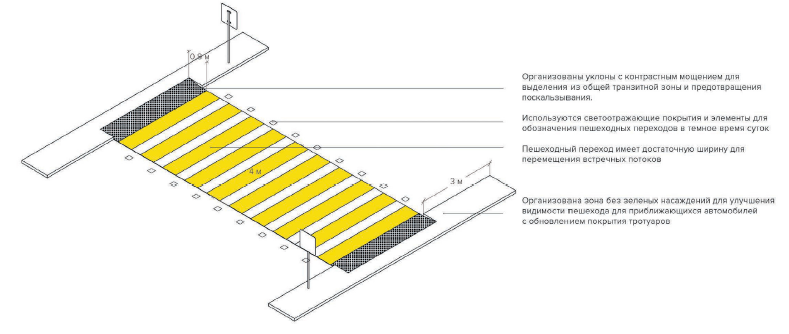 - автобусные остановки с элементами по ОСТ 218.1.002-2003: обеспеченность 100 % автобусных остановок в целях организации транспортного обслуживания населения;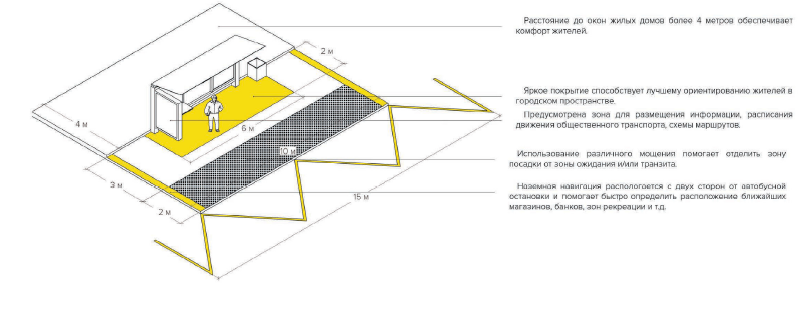 Максимально допустимый уровень территориальной доступности объектов в области автомобильных дорог местного значения в границах населенных пунктов, относящихся к объектам местного значения поселенияДля объектов в области автомобильных дорог местного значения в границах населенных пунктов, относящихся к объектам местного значения поселения, устанавливаются следующие значения расчетных показателей максимально допустимого уровня территориальной доступности таких объектов для населения поселения:- автомобильные дороги улично-дорожной сети населенного пункта имеющие твердое покрытие: не более 100 м от объектов жилой застройки;- парковка (парковочные места): пешеходно-транспортная доступность до 30 мин;- пешеходный переход (наземный, надземный, подземный): согласно схеме размещения объектов обеспечения безопасности дорожного движения;- автобусные остановки с элементами по ОСТ 218.1.002-2003: пешеходная доступность не более 30 мин.Прогноз уровня автомобилизации, параметров дорожного движенияНа расчетный срок действия Программы по экспертным оценкам уровня автомобилизации в поселении может увеличиться на 20-30%.Согласно сведениям из генерального плана, предполагается рост численности населения с 95,86 до 110,0 тыс. чел. и рост уровня автомобилизации с 300 автомобилей на 1000 жителей в настоящее время до 450 автомобилей на 1000 жителей к 2035 году.Прогнозный уровень автомобилизации определен на основании материалов «Транспортной стратегии Российской Федерации до 2030 года» с учетом особенностей МО «Город Гатчина». В документах транспортной стратегии Российской Федерации приводится прогноз общей численности парка легковых автомобилей, который «увеличится с 29,4 млн. ед. в 2007 году до 36,5 млн. единиц в 2010 году, 43 млн. единиц в 2015 году, 47 млн. единиц в 2020 году и 52 млн. единиц в 2030 году». Согласно материалам генерального плана, прогнозный уровень автомобилизации для МО «Город Гатчина» можно определить путем сравнения с городами-аналогами, на примере Финляндии.Современный уровень обеспеченности легковыми автомобилями жителей МО «Город Гатчина» (300 ед./1000 жит.) был достигнут в Финляндии в 1980 году. К 2001 году, т.е. через 21 год, был достигнут уровень в 418 ед./1000 жит. По данным за 2007 г. уровень обеспеченности легковыми автомобилями по территории Финляндии меняется от 438 ед./1000 жит. в столичной области Ююсимяя (Uusimaa) (включающей Хельсинки, Эспоо и Вантаа) до 550 ед./1000 жит. в областях Pohjanmaa и Etela-Pohjanmaa. Максимальный уровень обеспеченности (624 ед./1000 жит.) достигнут на Аландских островах. Следует отметить, что обеспеченность легковыми автомобилями в областях с меньшей плотностью населения обычно выше, чем в областях с высокой плотностью населения.Параметры дорожного движения будут сохранены: средняя скорость движения на дорогах поселения по-прежнему останется в пределах 50 км/час. На отдельных участках, за границами населенных пунктов, скорость движения автомобильного транспорта может составлять до 80-90 км/час.Прогноз показателей безопасности дорожного движенияВ связи с возможным увеличением автомобилизации в поселении возникают риски снижения показателей безопасности дорожного движения, которые необходимо нивелировать за счет разработки комплексных мероприятий по организации дорожного движения, в том числе мероприятий по повышению безопасности дорожного движения, снижению перегруженности дорог и (или) их участков.Информация о ДТП за период 2017 год представлена ниже.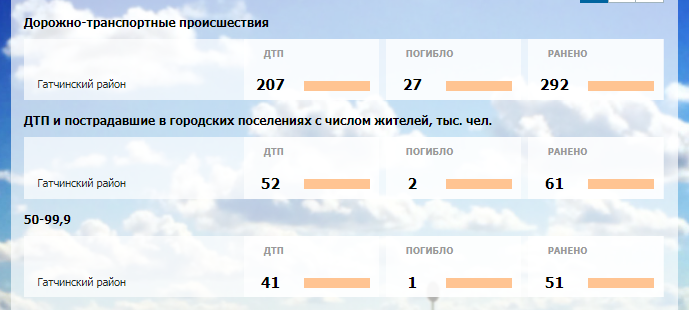 За базовое значение принято 41 ДТП.Прогноз негативного воздействия транспортной инфраструктуры на окружающую среду и здоровье населенияНегативное воздействие транспортной инфраструктуры на окружающую среду и здоровье населения с учетом прогноза транспортного спроса, изменения объемов и характера передвижения населения и перевозок грузов на территории поселения на основе социально-экономического и градостроительного развития поселения останется в пределах норм допустимых действующим законодательством.Принципиальные варианты развития транспортной инфраструктуры и их укрупненная оценка по целевым показателям (индикаторам) развития транспортной инфраструктуры с последующим выбором предлагаемого к реализации вариантаВ ходе разработке Программы с учетом результатов моделирования функционирования транспортной инфраструктуры, оценки вариантов изменения транспортного спроса и установленных целевых показателей (индикаторов) развития транспортной инфраструктуры были выделены три принципиальных варианта развития транспортной инфраструктуры:Вариант №1 «Оптимистичный».Основной сценарий: развитие происходит в полном соответствии с положениями генерального плана и требованиями технических регламентов с реализаций всех предложений по реконструкции и строительству объектов транспортной инфраструктуры. Финансирование осуществляется из бюджета поселения в размере 100 % необходимого для исполнения полномочий в дорожно-транспортной сфере. Вариант №2 «Реалистичный».Основной сценарий: развитие осуществляется на уровне необходимом и достаточном для обеспечения безопасности передвижения и доступности, сложившихся на территории поселения центров тяготения. Вариант предполагает реконструкцию существующей улично-дорожной сети и строительство отдельных участков дорог. Финансирование осуществляется в минимальном размере по основным направлениям развития транспортной инфраструктуры.Вариант №3 «Пессимистичный».Основной сценарий: обеспечение безопасности передвижения на уровне выполнения локальных ремонтно-восстановительных работ. Финансирование мероприятий (инвестиционных проектов) по проектированию, строительству, реконструкции объектов транспортной инфраструктуры фактически не осуществляется.Сравнения целевых показателей (индикаторов) развития транспортной инфраструктуры каждого варианта осуществлялись с базовыми показателями.В качестве базовых показателей, были приняты показатели, характеризующие существующее состояние транспортной инфраструктуры (без учета реализации предлагаемых в рамках программы мероприятий (инвестиционных проектов) по проектированию, строительству, реконструкции объектов транспортной инфраструктуры). Значения базовых показателей приняты по результатам итогов опросов населения региона с применением IT –технологий, размещенных на Портале Правительства Ленинградской области, в разделе «Опросы населения с применением IT –технологий» (http://lenobl.ru/vote/2016), и представлены в таблице 4.1.Таблица 4.1Базовые показатели для сравнения целевых показателей (индикаторов) вариантов развития транспортной инфраструктуры по состояниюУкрупненная оценка принципиальных вариантов развития транспортной инфраструктуры представлена в таблице 4.2.В рамках реализации данной Программы принят второй вариант развития транспортной инфраструктуры как наиболее вероятный в сложившейся ситуации.Таблица 4.2Укрупненная оценка принципиальных вариантов развития транспортной инфраструктурыПеречень мероприятий (инвестиционных проектов) по проектированию, строительству, реконструкции объектов транспортной инфраструктуры предлагаемого к реализации варианта развития транспортной инфраструктуры, технико-экономических параметров объектов транспорта, очередность реализации мероприятий (инвестиционных проектов)Мероприятия по развитию транспортной инфраструктуры автомобильного транспортаКомплексные мероприятия по организации дорожного движения, в том числе мероприятия по повышению безопасности дорожного движения, снижению перегруженности дорог и (или) их участковСогласно статье 21 Федерального закона от 10.12.1995 N 196-ФЗ "О безопасности дорожного движения" мероприятия по организации дорожного движения, включая создание и обеспечение функционирования парковок (парковочных мест) в границах населенных пунктов, осуществляются в целях повышения безопасности дорожного движения и пропускной способности дорог федеральными органами исполнительной власти, органами исполнительной власти субъектов Российской Федерации и органами местного самоуправления, юридическими и физическими лицами, являющимися собственниками или иными владельцами автомобильных дорог. Разработка и проведение указанных мероприятий осуществляются в соответствии с нормативными правовыми актами Российской Федерации и нормативными правовыми актами субъектов Российской Федерации на основе проектов, схем и иной документации, утверждаемых в установленном порядке.Мероприятия по организации дорожного движенияК комплексным мероприятиям по организации дорожного движения относится разработка проекта организации дорожного движения согласно приказу Минтранса России от 17.03.2015 N 43 "Об утверждении Правил подготовки проектов и схем организации дорожного движения" (Зарегистрировано в Минюсте России 17.06.2015 N 37685) (пункты 20, 21 раздела III Приказа):1) на период эксплуатации дорог или их участков;2) на период введения временных ограничений или прекращении движения транспортных средств и пешеходов по дорогам;3) для маршрутов или участков маршрутов движения крупногабаритных транспортных средств.Проект организации дорожного движения на период эксплуатации дорог или их участков разрабатывается в отношении сети дорог и (или) их участков на территории одного или нескольких муниципальных образований либо их частей, имеющих общую границу, с общей численностью населения до 10 тысяч жителей и (или) на период эксплуатации дорог или их участков на территории одного или нескольких муниципальных образований либо их частей, имеющих общую границу, по отдельным направлениям организации дорожного движения:1) формирование сети дорог с односторонним движением;2) размещение парковок (парковочных мест);3) размещение информационно-указательных дорожных знаков индивидуального проектирования;4) организация движения маршрутных транспортных средств, в том числе организация выделенных полос;5) оптимизация режимов работы светофорных объектов;6) внедрение автоматизированных систем управления дорожным движением;7) иные направления организации дорожного движения.Дополнительно следует учитывать, что на основании статьи 17 Федерального закона от 08.11.2007 N 257-ФЗ "Об автомобильных дорогах и о дорожной деятельности в Российской Федерации и о внесении изменений в отдельные законодательные акты Российской Федерации" содержание автомобильных дорог осуществляется в соответствии с требованиями технических регламентов в целях обеспечения сохранности автомобильных дорог, а также организации дорожного движения, в том числе посредством поддержания бесперебойного движения транспортных средств по автомобильным дорогам и безопасных условий такого движения, при этом классификация работ по содержанию автомобильных дорог устанавливается федеральным органом исполнительной власти, осуществляющим функции по выработке государственной политики и нормативно-правовому регулированию в сфере дорожного хозяйства. На основании приказа Минтранса России от 16.11.2012 N 402 (ред. от 25.11.2014) "Об утверждении Классификации работ по капитальному ремонту, ремонту и содержанию автомобильных дорог" (Зарегистрировано в Минюсте России 24.05.2013 N 28505) (пункт 9 Приказа) в прочие работы по содержанию входят разработка проектов содержания автомобильных дорог, организации дорожного движения, схем дислокации дорожных знаков и разметки, экспертиза проектов сметных расчетов стоимости работ по содержанию, соответственно мероприятия по организации дорожного движения, помимо разработки проектов организации дорожного движения, при необходимости могут быть дополнены следующими мероприятиями:1) разработка проектов содержания автомобильных дорог;2) разработка схем дислокации дорожных знаков и разметки;3) проведение экспертизы проектов сметных расчетов стоимости работ по содержанию автомобильных дорог.Мероприятия по организации дорожного движения принятые к реализации в настоящей Программе представлены в таблице 5.1.Таблица 5.1Мероприятия по организации дорожного движения принятые к реализации в настоящей ПрограммеМероприятия, направленные на повышение безопасности движения в населенных пунктахОсновными мероприятиями, направленными на повышение безопасности движения в населенных пунктах, повышение допустимых скоростей движения и улучшение экологической обстановки населенных пунктов, через которые проходит автомобильная дорога, являются:а) разделение путей движения автомобилей и пешеходов, устройство тротуаров вдоль линии застройки;б) организация перехода дороги пешеходами в специально оборудованных местах;в) разделение транзита и местного движения;г) организация движения автомобилей в пределах населенного пункта - оборудование пересечений знаками, канализирование пересечений, введение светофорного регулирования, выделение улиц грузового и одностороннего движения;д) оборудование автобусных остановок;е) устройство мест стоянки для автомобилей в местах их сосредоточения;ж) освещение дороги в пределах всего населенного пункта или на наиболее опасных участках;з) мероприятия по «успокоению движения»,Вид и количество проводимых мероприятий зависят от категории населенного пункта, численности населения в нем, его планировки, ширины улиц и интенсивности движения.Дополнительными требованиям к основным мероприятиям, направленными на повышение безопасности движения в населенных пунктах, являются:при устройстве пешеходных переходов через дорогу:Планировка населенных пунктов и мероприятия по их благоустройству должны способствовать уменьшению числа переходов через дорогу.В малых населенных пунктах следует устраивать достаточное количество колодцев и водозаборных колонок, размещая их симметрично с разных сторон дороги, чтобы предотвратить необходимость перехода за водой через дорогу. Расположение их в шахматном порядке недопустимо.При размещении новых пунктов питания и торговли, медицинских и зрелищных учреждений, объектов дорожного сервиса следует располагать их на расстоянии не менее 20 м от дороги. Против ведущих к этим зданиям тротуаров необходимо оборудовать пешеходные переходы через дорогу.В крупных населенных пунктах пешеходные переходы располагают не реже чем через 300 м. В населенных пунктах протяженностью до 0,5 км устраивают не более двух пешеходных переходов с интервалом 150 - 200 м. Места пешеходных переходов должны быть оборудованы и хорошо просматриваться на расстоянии не менее 150 м.Во избежание неорганизованного движения пешеходов по проезжей части автомобильных дорог в пределах населенных пунктов на автомобильных дорогах I и II категорий необходима установка ограждения по краям тротуаров (на дорогах I категории - дополнительно сетки по оси разделительной полосы). Конструкция ограждения не должна стеснять движения автомобилей.при устройстве автомобильных стоянок у дороги в населенных пунктах:При прохождении автомобильной дороги через населенный пункт около общественных центров, административных и культурно-бытовых объектов, магазинов, столовых, достопримечательных мест должны предусматриваться автомобильные стоянки наземного, подземного или надземного типов.Следует избегать в населенных пунктах устройства стояночных полос у кромки проезжей части дороги так же, как и разрешения стоянок на обочинах дороги.Стоянки могут быть линейного типа, расположенные параллельно дороге за пределами проезжей части и отделенные от нее разделительной полосой или ограждениями, или в виде специальных площадок за пределами дороги.Расстановка   автомобилей   на   стоянках   линейного   типа   -   продольная, на площадках - различная, в зависимости от площади и требуемой емкости стоянки.Стоянки следует размещать за пределами проезжей части дороги в непосредственной близости от объекта посещения на расстоянии не более 100 м.В темное время суток на стоянках необходимо освещение.Въезды и выезды с автомобильных стоянок не должны затруднять или задерживать движение автомобилей по дороге.при размещении автобусных остановок:Автобусные остановки в пределах населенных пунктов целесообразно располагать у общественных центров, административных и культурно-бытовых объектов, магазинов, столовых, отделений связи:При протяженности населенного пункта до 1,2 км оборудуют одну автобусную остановку. В населенных пунктах большей протяженности при линейном расположении застройки автобусные остановки располагаются на расстоянии 500 - 600 м друг от друга.при реализации мероприятий, направленных на «успокоение движения» в населенных пунктах:Целями устройства зон «успокоенного движения» являются:а) улучшение условий движения:- повышение безопасности дорожного движения;- улучшение организации движения;- создание условий для остановки и стоянки транспортных средств;б) улучшение условий проживания в прилегающей жилой зоне:- уменьшение шума и загазованности;- увеличение свободных, благоустроенных и озелененных площадей;- улучшение эстетического оформления дорог;в) улучшение условий работы торговых и других предприятий:- создание возможностей для остановки с целью погрузо-разгрузочных работ;- приближение мест остановки и стоянки автомобилей к служебным зданиям.Рекомендуемые места для проведения мероприятий по созданию зон «успокоенного движения»:- улицы районного и местного значения, проходящие по населенным пунктам с близкой к дороге застройкой;- боковые и местные проезды в зоне магистралей;- участки дорог и улиц местного значения, проходящие в зонах культурно-просветительных центров, детских и молодежных учебно-воспитательных учреждений, больниц, поликлиник, санаториев и т.п.Основной целью мероприятий по «успокоению движения» является существенное снижение скоростей движения, они включают в себя:- планировочные решения, направленные на изменение геометрии проезжей части (сужение проезжей части; изменение геометрии проезжей части с размещением мест для стоянки и озеленением; изменение конфигурации пересечений и примыканий);- изменение типа дорожного покрытия в зонах пешеходных переходов и пересечений;- применение активных средств воздействия на скорости движения транспортных средств - искусственных неровностей.при устройстве освещения автомобильных дорог улично-дорожной сети населенных пунктов:Для обеспечения безопасности движения автомобилей и пешеходов в темное время суток на автомобильных дорогах устраивают электрическое освещение. При проектировании осветительных установок следует соблюдать следующие требования:- освещение следует предусматривать в первую очередь на наиболее опасных участках автомобильных дорог, где возникают частые конфликты между участниками дорожного движения;- опоры светильников должны гармонично сочетаться с архитектурным ансамблем дороги и не создавать осложнения при эксплуатации дороги;- при выборе типа и способа размещения осветительных участков требуется обеспечивать необходимый уровень освещения в соответствии с нормами: среднюю яркость проезжей части и среднюю освещенность тротуаров; равномерность распределения яркости; показатель ослепленности;- следует выделять и подчеркивать расположение опасных зон (пересечений и примыканий дорог, мест сужений проезжей части, пешеходных переходов) за счет изменения цветности источников света, размещения опор и светильников, повышения яркости проезжей части в опасной зоне.Освещение автомобильных дорог в пределах сельских поселений следует проектировать по СНиП 23-05-95.В сельских поселениях осветительные установки должны быть установлены на автомобильных дорогах в границах застроек и за их пределами на расстояние не менее 100 м от этих границ.Отношение минимальной яркости покрытий к среднему значению должно быть не менее 0,35 при норме средней яркости более 0,6 кд/м2 и не менее 0,25 при норме средней яркости 0,6 кд/м2 и ниже.Мероприятия, направленные на повышение безопасности движения в населенных пунктах, принятые к реализации в настоящей Программе представлены в таблице 5.2.Таблица 5.2Мероприятия, направленные на повышение безопасности движения в населенных пунктах, принятые к реализации в настоящей ПрограммеОчередность реализации мероприятий (инвестиционных проектов) представлена в Приложении 2 к Программе.Мероприятия по внедрению интеллектуальных транспортных системМероприятия по внедрению интеллектуальных транспортных систем в период реализации Программы не предусматриваются.Мероприятия по снижению негативного воздействия транспорта на окружающую среду и здоровье населенияОсновными мероприятиями по снижению негативного воздействия транспорта на окружающую среду и здоровье населения являются:снижение выбросов и шума путем снижения количества ускорений автомобилей при движении в транспортном потоке; внедрение схем одностороннего движения;оптимизация размещения временных автомобильных стоянок;совершенствование организации движения (оптимизация скоростных режимов, «зеленая волна», улучшение светофорного регулирования);введение бестранспортных зон;формирование искусственных экосистем (зеленых насаждений) на придорожных территориях;экранирование автомобильных магистралей и мест большого скопления автомобилей естественными или искусственными экранами;применение планировочных мероприятий, включающих регулирование плотности застройки, использование эффективных схем застройки, эффективного благоустройства и озеленения, увеличение площадей парков и скверов, рационального функционального зонирования территории.Мероприятия по снижению негативного воздействия транспорта на окружающую среду и здоровье населения, принятые к реализации в настоящей Программе представлены в таблице 5.3.Таблица 5.3Мероприятия по снижению негативного воздействия транспорта на окружающую среду и здоровье населения, принятые к реализации в настоящей ПрограммеОчередность реализации мероприятий (инвестиционных проектов) представлена в Приложении 2 к Программе.Мероприятия по мониторингу и контролю за работой транспортной инфраструктуры и качеством транспортного обслуживания населения и субъектов экономической деятельностиМероприятия по мониторингу и контролю за работой транспортной инфраструктуры и качеством транспортного обслуживания населения и субъектов экономической деятельности в период реализации Программы представлены в таблице 5.4.Таблица 5.4Мероприятия по развитию инфраструктуры пешеходного и велосипедного передвижения, принятые к реализации в настоящей ПрограммеРеализация мероприятий обеспечивает достижение следующих целевых показателей (индикаторов) развития транспортной инфраструктуры:Удовлетворенность населения организацией транспортного обслуживания в муниципальном образовании.Снижение количества дорожно-транспортных происшествий из-за сопутствующих дорожных условий улично-дорожной сети населенных пунктов, находящихся на балансе поселения.Очередность реализации мероприятий (инвестиционных проектов) представлена в Приложении 2 к Программе.Мероприятия по развитию транспорта общего пользования, созданию транспортно-пересадочных узловМероприятия по развитию автомобильного транспорта общего пользования, созданию транспортно-пересадочных узлов в период реализации Программы: линии автобуса (развитие существующих и организация новых маршрутов) по направлениям: микрорайоны Мариенбург – Егерская слобода – Аэродром – Заячий Ремиз – Красноармейский – Центр – Въезд; микрорайоны Загвоздка – Промышленный – Промзона 1 – Центр – Въезд; микрорайоны Въезд – Рощинский – Хохлово поле – Центр; микрорайоны Промзона 1 – Заячий Ремиз – Аэродром – Центр – Въезд; микрорайоны Химози – Аэродром – Заячий Ремиз – Мариенбург – Красноармейский – Центр – Хохлово поле – Орлова роща – Въезд; микрорайоны Загвоздка – Промышленный – Промзона 1 – Центр – Красноармейский – Мариенбург – Заячий Ремиз – Аэродром. Характеристики представлены в таблице 5.5.Таблица 5.5Мероприятия по развитию транспорта общего пользования, созданию транспортно-пересадочных узлов, принятые к реализации в настоящей ПрограммеРеализация мероприятий обеспечивает достижение следующих целевых показателей (индикаторов) развития транспортной инфраструктуры:Удовлетворенность населения организацией транспортного обслуживания в муниципальном образовании.Снижение количества дорожно-транспортных происшествий из-за сопутствующих дорожных условий улично-дорожной сети населенных пунктов, находящихся на балансе поселения.Очередность реализации мероприятий (инвестиционных проектов) представлена в Приложении 2 к Программе.Мероприятия по развитию инфраструктуры для легкового транспорта, включая развитие единого парковочного пространстваОсновным мероприятием по развитию инфраструктуры для легкового транспорта, включая развитие единого парковочного пространства, в рамках настоящей Программы, является создание парковочных мест.Парковки (парковочные места) в границах населенных пунктов создаются и используются в порядке, установленном Федеральным законом от 8 ноября 2007 года N 257-ФЗ "Об автомобильных дорогах и о дорожной деятельности в Российской Федерации и о внесении изменений в отдельные законодательные акты Российской Федерации".Местными нормативами градостроительного проектирования могут быть установлены расчетные показатели минимально допустимого уровня обеспеченности парковками населения поселения и расчетные показатели максимально допустимого уровня территориальной доступности таких объектов для населения поселения.	Обеспеченность населения легковым индивидуальным автотранспортом к концу расчетного срока принимается с учетом требований Региональных нормативов градостроительного проектирования Ленинградской области в размере 450 легковых авт. на 1000 жителей. Соответственно, парк индивидуальных легковых автомобилей к концу расчетного срока возрастет с 28,7 тыс. ед. до 49,5 тыс. Согласно действующим нормативам на селитебных территориях и на прилегающих к ним производственно-складских территориях следует размещать гаражи и открытые стоянки для постоянного хранения из расчета не менее 90 % от количества легковых автомобилей, принадлежащих жителям, то есть 44,5 тыс. ед. Генеральным планом принята следующая концепция размещения и строительства новых объектов постоянного хранения индивидуальных легковых автомобилей:сохранение части существующих крупных массивов гаражей боксового типа при соответствующем благоустройстве занимаемых гаражными массивами территорий – порядка 6,0 тыс. ед. или 13,5 % от общего количества;сооружение многоярусных гаражей в зонах реконструкции и нового жилищного строительства (микрорайоны Аэропорт, Заячий Ремиз, Въезд) – порядка 4,5 тыс. ед. или 10 % от общего количества;сооружение встроенных, пристроенных, подземных и полуподземных гаражей при проектировании и возведении новых, реконструкции существующих объектов жилой и общественной застройки – порядка 8,5 тыс. ед. или 19 % от общего количества;организация платных открытых охраняемых стоянок постоянного хранения – порядка 23,3 тыс. ед. или 52,5 % от общего количества;организация постоянного хранения автомобилей, принадлежащих населению, проживающему в зонах застройки индивидуальными и малоэтажными жилыми домами, на придомовых участках – порядка 2,2 тыс. ед. или 5 % от общего количества.Конкретное размещение гостевых стоянок (временного хранения) у объектов промышленного, административного, культурно-бытового и прочего назначения также выходит за рамки задач генерального плана и производится на стадии разработки проектов планировки территории или в составе специализированных проектов. Генеральным планом предусматривается организация двух стоянок для туристических автобусов: по ул. Хохлова у входа в Дворцовый парк и на привокзальной площади железнодорожной станции Гатчина-Варшавская.Согласно действующим нормативам строительство стоянок для временного хранения легковых автомобилей из расчета менее чем 70 % расчетного парка индивидуальных легковых автомобилей составит:в селитебных районах – 25 % – 12,4 тыс. машино-мест;в производственных зонах – 25 % – 12,4 тыс. машино-мест;в общегородских и специализированных центрах – 5 % – 2,5 тыс. машино-мест;в зонах массового кратковременного отдыха – 15 % – 7,4 тыс. машино-ме ст. Рост парка автомобилей потребует увеличения количества и мощности предприятий автосервиса, станций технического обслуживания (СТО), автозаправочных станций (АЗС) На расчетный срок необходимо содержать в городе СТО с количеством постов порядка 250 ед., АЗС с количеством топливно-раздаточных колонок – 40 ед. Существующих АЗС достаточно для обслуживания парка автомобилей на расчетный срок. Однако с учетом развития территории города и прилегающих территорий проектом предусматривается строительство дополнительных объектов обслуживания автотранспорта преимущественно на въездах в город, на окружных автодорогах или в комплексе с крупными гаражами, станциями технического обслуживания и стоянками равномерно во всех районах города:АЗС по ул. Киевская в микрорайоне Киевский;СТО по ул. Авиатриссы Зверевой в микрорайоне Аэродром;СТО в микрорайоне Промышленный.Планируемые объекты транспортной инфраструктуры отображены на «Карте планируемого размещения автомобильных дорог местного значения городского поселения».Мероприятия по развитию инфраструктуры для легкового транспорта, включая развитие единого парковочного пространства, принятые к реализации в настоящей Программе представлены в таблице 5.6.Таблица 5.6Мероприятия по развитию инфраструктуры для легкового транспорта, включая развитие единого парковочного пространства, принятые к реализации в настоящей ПрограммеРеализация мероприятий обеспечивает достижение следующих целевых показателей (индикаторов) развития транспортной инфраструктуры:Удовлетворенность населения организацией транспортного обслуживания в муниципальном образовании.Снижение количества дорожно-транспортных происшествий из-за сопутствующих дорожных условий улично-дорожной сети населенных пунктов, находящихся на балансе поселения.Очередность реализации мероприятий (инвестиционных проектов) представлена в Приложении 2 к Программе.Мероприятия по развитию инфраструктуры пешеходного и велосипедного передвиженияМероприятия по развитию инфраструктуры пешеходного и велосипедного передвижения предусматривают создание комфортной городской среды для пешеходного и велосипедного движения и подразумевает формирование системы пешеходных направлений и зон, велодорожек, обеспечивающей максимальное разделение с автотранспортными потоками. Мероприятия по развитию инфраструктуры пешеходного передвиженияОсновными мероприятиями по развитию инфраструктуры пешеходного передвижения является устройство тротуаров и пешеходных дорожек, устройство пешеходных ограждений или посадка кустарника, отделяющего пешеходов от проезжей части.В части формирования комфортной городской среды для пешеходов предусматривается: развитие сети пешеходных путей сообщений в микрорайонах новой застройки: Аэродром, Въезд и Заячий Ремиз, в том числе благоустройство пешеходных путей сообщения между микрорайонами Аэродром, Егерская слобода и Мариенбург;восстановление пешеходной прогулочной трассы по улице Крупской с доступом к рекреационной зоне Дворцового парка и парка Зверинец, создание сети пешеходных дорожек и аллей соответствующим освещением и местами кратковременного отдыха на территории зеленых зон, организация дорожек для транзитного движения;благоустройство пешеходных подходов к станциям и пассажирским платформам железной дороги и автобусным остановочным пунктам;восстановление пешеходной связи вдоль Красноармейского проспекта от площади Коннетабля до дворца по парковой территории (аллея, пешеходная дорожка с четко обозначенным входом и выходом);формирование туристических маршрутов, проходящих по центральной части городского поселения и местам рекреации. Организация маршрутов предполагает не только повышение привлекательности коммуникационных узлов, но и безопасность, комфорт передвижения;строительство внеуличных пешеходных переходов через железнодорожные пути: на железнодорожной станции Гатчина-Варшавская для обеспечения связи с микрорайоном Загвоздка; на железнодорожной станции Гатчина-Товарная-Балтийская в створе ул. Новая – ул. Сойту для обеспечения пешеходного сообщения между микрорайонами Химози и Киевский и связи с Приоратским парком.Особое внимание необходимо обратить на обустройство пересечений улично-дорожной сети с пешеходными и велосипедными направлениями. При пересечении в одном уровне предусматривается устройство переходов, оснащенных визуальной и звуковой сигнализацией, островками безопасности и пр.Таблица 5.7Мероприятия по развитию инфраструктуры пешеходного передвижения, принятые к реализации в настоящей ПрограммеТротуары планируется устраивать в соответствии с требованиями нормативных документов на планировку и застройку сельских поселений.В условиях сильно пересеченной местности при высоких насыпях или глубоких выемках пешеходные дорожки могут быть размещены на откосах на присыпных бермах на расстоянии от кромки проезжей части не ближе 2,5 м.Пешеходные тротуары рекомендуется располагать с двух сторон дороги, а при односторонней застройке - с одной стороны.Количество полос движения пешеходов на тротуаре и пешеходной дорожке зависит от интенсивности пешеходного движения. На тротуаре количество полос движения должно быть не менее 2. При суммарной (в двух направлениях) интенсивности пешеходного движения в часы пик более 1000 чел./ч количество полос движения на тротуаре должно быть не менее 3.В населенных пунктах вдоль тротуара рекомендуется устраивать пешеходные ограждения или посадку кустарника, отделяющего пешеходов от проезжей части. Кустарник не должен ограничивать боковую видимость.Реализация мероприятий обеспечивает достижение следующих целевых показателей (индикаторов) развития транспортной инфраструктуры:Удовлетворенность населения организацией транспортного обслуживания в муниципальном образовании.Снижение количества дорожно-транспортных происшествий из-за сопутствующих дорожных условий улично-дорожной сети населенных пунктов, находящихся на балансе поселения.Очередность реализации мероприятий (инвестиционных проектов) представлена в Приложении 2 к Программе.Мероприятия по развитию инфраструктуры велосипедного передвиженияОсновными мероприятиями по развитию инфраструктуры велосипедного передвижения является устройство специальных дорожек для велосипедного движения за пределами проезжей части совмещенных с пешеходным движением.Мероприятия по развитию сети велосипедных направлений базируются на предложениях проекта «Оптимизация организации дорожного движения с учетом формирования велосипедных маршрутов в городе Гатчина» (исполнитель: «Научно-исследовательский и проектный институт территориального развития и транспортной инфраструктуры», г. Санкт- Петербург) и предусматривают устройство дорожек для велосипедного движения:создание локальной системы веломаршрутов в центральной части города и сложившихся микрорайонах жилой застройки за счет организации велосипедных полос, совмещенных с тротуарами, с выделением их дорожной разметкой: по пр. 25 Октября, ул. Соборная, Красноармейскому пр., ул. Хохлова, ул. Радищева, ул. Карла Маркса, ул. Урицкого, ул. Рощинская, ул. Генерала Кныша – ул. Северная – ул. Воскова – ул. Куприна – ул. 120 Гатчинской дивизии;организация туристических веломаршрутов в Приоратском и Дворцовом парках, парке Зверинец с целью повышения привлекательности исторических парков и ансамблей города для туристов;формирование полноценной системы велодорожек на связях с периферийными районами города, планируемыми рекреационными зонами. Проектом предусматривается строительство обособленных велодорожек (в виде отдельного полотна) в профиле следующих магистральных улиц и дорог:вдоль планируемой магистрали от ул. Киевская до автодороги Рошаля – Черново – Учхоз;вдоль ул. Чехова и её планируемого продолжения до Ленинградского шоссе;вдоль ул. Крупская, её планируемого продолжения до Красносельского шоссе и далее до ул. Чехова;вдоль ул. Красных Военлётов и её продолжения до ул. 120 Гатчинской дивизии;вдоль ул. Авиатриссы Зверевой и её продолжения;вдоль подъезда к ФГБУ «ПИЯФ» от ул. Рощинская;оснащение объектов обслуживания велопарковками малой вместимости; организация городских велостоянок большой вместимости у входа в парки, на станциях железной дороги, у вокзалов, крупных спортивных объектов.В населенных пунктах следует разделять велосипедное и автомобильное движение. С учетом того, что выделение полосы движения для велосипедистов на проезжей части неэффективно, целесообразно для велосипедного движения устраивать специальные дорожки за пределами проезжей части. Велосипедные дорожки следует располагать на отдельном земляном полотне, у подошвы насыпей и за пределами откосов выемок или на специально устраиваемых бермах. На подходах к искусственным сооружениям допускается устройство велосипедных дорожек на обочине с отделением их от проезжей части барьерами или разделительными полосами.Ширина разделительной полосы между автомобильной дорогой и параллельной или свободно трассируемой велосипедной дорожкой должна быть не менее 1,5 м. В стесненных условиях допускается разделительная полоса шириной 1,0 м, возвышающаяся над проезжей частью не менее чем на 0,15 м, с окаймлением бортовым камнем.Велосипедные дорожки должны иметь твердое покрытие из асфальтового бетона или каменных материалов.Мероприятия по развитию инфраструктуры велосипедного передвижения, принятые к реализации в настоящей Программе представлены в таблице 5.8.Таблица 5.8Мероприятия по развитию инфраструктуры велосипедного передвижения, принятые к реализации в настоящей ПрограммеРеализация мероприятий обеспечивает достижение следующих целевых показателей (индикаторов) развития транспортной инфраструктуры:Удовлетворенность населения организацией транспортного обслуживания в муниципальном образовании.Снижение количества дорожно-транспортных происшествий из-за сопутствующих дорожных условий улично-дорожной сети населенных пунктов, находящихся на балансе поселения.Очередность реализации мероприятий (инвестиционных проектов) представлена в Приложении 2 к Программе.Мероприятия по развитию инфраструктуры для грузового автомобильного транспорта, транспортных средств коммунальных и дорожных службМероприятия по развитию инфраструктуры для грузового автомобильного транспорта, транспортных средств коммунальных и дорожных служб в период реализации Программы не предусматриваются.Мероприятия по развитию сети дорог поселения в отношении автомобильных дорог местного значения в границах населенных пунктовК мероприятиям по развитию сети дорог поселения, в отношении автомобильных дорог местного значения в границах населенных пунктов, в рамках реализации настоящей Программы, относятся следующие:1. Мероприятия по проектированию объектов транспортной инфраструктуры в отношении автомобильных дорог местного значения в границах населенных пунктов и искусственных сооружений на них:в отношении развития существующих и формированию новых магистральных направлений:проектирование строительства магистральной улицы общегородского значения от ул. Киевская до автодороги Рошаля – Черново – Учхоз, обеспечивающей выход на планируемый западный обход города Гатчина и подключение к ул. Киевская с использованием проектируемого путепровода через железнодорожные пути;проектирование строительства продолжения ул. Красных Военлётов с подключением к ул. 120 Гатчинской дивизии – направления, дублирующего планируемую магистраль;проектирование строительства магистральных поперечных связей в микрорайонах Аэродром, Заячий Ремиз и Егерская слобода: продолжение ул. Новосёлов до планируемой магистрали, продолжение ул. 2-я Западная и её реконструкция по параметрам магистрали общегородского значения;проектирование строительства магистральной дороги общегородского значения, дублирующей ул. Чехова с противоположной стороны от железнодорожной линии от ул. Ополченцев-Балтийцев до Пушкинского шоссе, с подключением к ул. Чехова. Предусматривается реконструкция участков ул. Ленинградская и ул. Железнодорожная по параметрам магистрали общегородского значения; проектирование строительства магистральной дороги от ул. Чехова до подъезда к ФГБУ «ПИЯФ», перехватывающей Красносельское, Ленинградское и Пушкинское шоссе и обеспечивающей подъезд к планируемому Северо-Западному нанотехнологическому центру;проектирование строительства восточного въезда в город Гатчина от федеральной автодороги Р-23 до ул. Железнодорожная;в отношении развития сети магистральных улиц районного значения, обеспечивающих наилучшую транспортную доступность существующих застроенных и новых территорий в жилых микрорайонах:проектирование строительства продолжения ул. Авиатриссы Зверевой до планируемой магистрали общегородского значения;проектирование строительства продолжения бульвара Авиаторов до Привокзальной площади;проектирование строительства продолжения ул. Слепнева с организацией полноценного продольного направления, дублирующего ул. Красных Военлётов от ул. Киевская до ул. Западная;проектирование строительства дополнительных поперечных и продольных связей в планируемых под застройку микрорайонах Аэродром и Заячий Ремиз;проектирование строительства продолжения ул. Воскова до ул. Северная в восточном направлении и до автодороги Стрельна – Кипень – Гатчина в северном направлении в одном коридоре с железнодорожной линией;проектирование строительства полукольцевого магистрального направления от ул. Крупской до ул. Чехова, обеспечивающей подъезд к планируемому спортивному комплексу в микрорайоне Орлова роща, а также выход на внешние магистральные направления;проектирование строительства магистральной сети улиц в микрорайонах Промзона 1 и Промышленный за счет реконструкции проезда Энергетиков с подключением к ул. Рощинская, строительства восточного дублёра ул. Индустриальная и продолжения ул. Индустриальная до ул. Станционная;проектирование строительства улично-дорожной сети обслуживания перспективных жилых зон на границе с микрорайоном Загвоздка.В отношении оснащение сети магистральной УДС необходимым количеством искусственных дорожных сооружений:проектирование строительства 3 новых мостовых переходов через реку Колпанская: в створе продолжения ул. Авиатриссы Зверевой, ул. Новосёлов, ул. Воскова;проектирование строительства 2 путепроводов через железнодорожные пути: в створе ул. Рощинская – проезда Энергетиков и в створе планируемого дублёра ул. Чехова;проектирование саморегулируемых (кольцевых) транспортных развязок на наиболее загруженных участках улично-дорожной сети.2. Мероприятия по строительству объектов транспортной инфраструктуры в отношении автомобильных дорог местного значения в границах населенных пунктов и искусственных сооружений на них:в отношении развития существующих и формированию новых магистральных направлений:строительство магистральной улицы общегородского значения от ул. Киевская до автодороги Рошаля – Черново – Учхоз, обеспечивающей выход на планируемый западный обход города Гатчина и подключение к ул. Киевская с использованием проектируемого путепровода через железнодорожные пути;строительство продолжения ул. Красных Военлётов с подключением к ул. 120 Гатчинской дивизии – направления, дублирующего планируемую магистраль;строительство магистральных поперечных связей в микрорайонах Аэродром, Заячий Ремиз и Егерская слобода: продолжение ул. Новосёлов до планируемой магистрали, продолжение ул. 2-я Западная и её реконструкция по параметрам магистрали общегородского значения;строительство магистральной дороги общегородского значения, дублирующей ул. Чехова с противоположной стороны от железнодорожной линии от ул. Ополченцев-Балтийцев до Пушкинского шоссе, с подключением к ул. Чехова. Предусматривается реконструкция участков ул. Ленинградская и ул. Железнодорожная по параметрам магистрали общегородского значения; строительство магистральной дороги от ул. Чехова до подъезда к ФГБУ «ПИЯФ», перехватывающей Красносельское, Ленинградское и Пушкинское шоссе и обеспечивающей подъезд к планируемому Северо-Западному нанотехнологическому центру;строительство восточного въезда в город Гатчина от федеральной автодороги Р-23 до ул. Железнодорожная;в отношении развития сети магистральных улиц районного значения, обеспечивающих наилучшую транспортную доступность существующих застроенных и новых территорий в жилых микрорайонах:строительство продолжения ул. Авиатриссы Зверевой до планируемой магистрали общегородского значения;строительство продолжения бульвара Авиаторов до Привокзальной площади;строительство продолжения ул. Слепнева с организацией полноценного продольного направления, дублирующего ул. Красных Военлётов от ул. Киевская до ул. Западная;строительство дополнительных поперечных и продольных связей в планируемых под застройку микрорайонах Аэродром и Заячий Ремиз;строительство продолжения ул. Воскова до ул. Северная в восточном направлении и до автодороги Стрельна – Кипень – Гатчина в северном направлении в одном коридоре с железнодорожной линией;строительство полукольцевого магистрального направления от ул. Крупской до ул. Чехова, обеспечивающей подъезд к планируемому спортивному комплексу в микрорайоне Орлова роща, а также выход на внешние магистральные направления;строительство магистральной сети улиц в микрорайонах Промзона 1 и Промышленный за счет реконструкции проезда Энергетиков с подключением к ул. Рощинская, строительства восточного дублёра ул. Индустриальная и продолжения ул. Индустриальная до ул. Станционная;строительство улично-дорожной сети обслуживания перспективных жилых зон на границе с микрорайоном Загвоздка;в отношении оснащение сети магистральной УДС необходимым количеством искусственных дорожных сооружений:строительство 3 новых мостовых переходов через реку Колпанская: в створе продолжения ул. Авиатриссы Зверевой, ул. Новосёлов, ул. Воскова;сооружение 2 путепроводов через железнодорожные пути: в створе ул. Рощинская – проезда Энергетиков и в створе планируемого дублёра ул. Чехова;организация саморегулируемых (кольцевых) транспортных развязок на наиболее загруженных участках улично-дорожной сети.3. Мероприятия по реконструкции объектов транспортной инфраструктуры в отношении автомобильных дорог местного значения в границах населенных пунктов и искусственных сооружений на них:в отношении развития существующих и формированию новых магистральных направлений:реконструкция ул. Киевская в рамках проекта реконструкции автодороги Подъезд к городу Гатчина-2 с устройством пересечения в разных уровнях с железнодорожными путями, с учетом подключения проектируемой магистрали и ул. Матвеева;реконструкция магистральной дороги, обеспечивающей подъезд к ПИЯФ;в отношении развития сети магистральных улиц районного значения, обеспечивающих наилучшую транспортную доступность существующих застроенных и новых территорий в жилых микрорайонах:реконструкция ул. Изотова по параметрам магистрали районного значения и строительство продолжения в северном направлении;реконструкция ул. Рысева, ул. Ленинградских ополченцев, ул. Шоссейная по параметрам магистральных улиц районного значения для обеспечения полноценных транспортных связей между микрорайонами, а также организации движения общественного пассажирского транспорта.4. Мероприятия по капитальному ремонту объектов транспортной инфраструктуры в отношении автомобильных дорог местного значения в границах населенных пунктов и искусственных сооружений на них: не предусматриваются.Реализация мероприятий позволит увеличить протяженность автомобильных дорог общего пользования местного значения, отвечающих нормативным требованиям, повысит удовлетворенность населения организацией транспортного обслуживания в муниципальном образовании., повысит удовлетворенность населения качеством автомобильных дорог в муниципальном образовании, создаст условия для снижения количества дорожно-транспортных происшествий из-за сопутствующих дорожных условий улично-дорожной сети населенных пунктов, находящихся на балансе поселения, обеспечит снижение удельного веса дорог, нуждающихся в капитал Протяженность магистральной улично-дорожной сети возрастет с 61,1 до 86,1 км. Плотность магистральной сети на застроенных территориях увеличиться с 1,9 км/ кв. км до 2,8 км/ кв. км, что соответствует действующим нормативам.Мероприятия по проектированию в отношении автомобильных дорог местного значения в границах населенных пунктов, принятые к реализации в настоящей Программе представлены в таблице 5.9.Реализация мероприятий обеспечивает достижение целевых показателей (индикаторов) развития транспортной инфраструктуры:Снижение доли протяженности автомобильных дорог общего пользования местного значения, не отвечающих нормативным требованиям, в общей протяженности автомобильных дорог общего пользования местного значения.Удовлетворенность населения организацией транспортного обслуживания в муниципальном образовании.Удовлетворенность населения качеством автомобильных дорог в муниципальном образовании.Снижение количества дорожно-транспортных происшествий из-за сопутствующих дорожных условий улично-дорожной сети населенных пунктов, находящихся на балансе поселения.Снижение удельного веса дорог, нуждающихся в капитальном ремонте (реконструкции), со 50 % в 2018 году до 10 % в 2027 году.Таблица 5.9Мероприятия по проектированию в отношении автомобильных дорог местного значения в границах населенных пунктов, принятые к реализации в настоящей Программе Мероприятия по строительству в отношении автомобильных дорог местного значения в границах населенных пунктов, принятые к реализации в настоящей Программе представлены в таблице 5.10. Реализация мероприятий обеспечивает достижение целевых показателей (индикаторов) развития транспортной инфраструктуры:Снижение доли протяженности автомобильных дорог общего пользования местного значения, не отвечающих нормативным требованиям, в общей протяженности автомобильных дорог общего пользования местного значения.Удовлетворенность населения организацией транспортного обслуживания в муниципальном образовании.Удовлетворенность населения качеством автомобильных дорог в муниципальном образовании.Снижение количества дорожно-транспортных происшествий из-за сопутствующих дорожных условий улично-дорожной сети населенных пунктов, находящихся на балансе поселения.Снижение удельного веса дорог, нуждающихся в капитальном ремонте (реконструкции), со 50 % в 2018 году до 10 % в 2027 году.Таблица 5.10Мероприятия по строительству в отношении автомобильных дорог местного значения в границах населенных пунктов, принятые к реализации в настоящей ПрограммеМероприятия по реконструкции в отношении автомобильных дорог местного значения в границах населенных пунктов, принятые к реализации в настоящей Программе представлены в таблице 5.11.Реализация мероприятий обеспечивает достижение целевых показателей (индикаторов) развития транспортной инфраструктуры:Снижение доли протяженности автомобильных дорог общего пользования местного значения, не отвечающих нормативным требованиям, в общей протяженности автомобильных дорог общего пользования местного значения.Удовлетворенность населения организацией транспортного обслуживания в муниципальном образовании.Удовлетворенность населения качеством автомобильных дорог в муниципальном образовании.Снижение количества дорожно-транспортных происшествий из-за сопутствующих дорожных условий улично-дорожной сети населенных пунктов, находящихся на балансе поселения.Снижение удельного веса дорог, нуждающихся в капитальном ремонте (реконструкции), со 50 % в 2018 году до 10 % в 2027 году.Таблица 5.11Мероприятия по реконструкции в отношении автомобильных дорог местного значения в границах населенных пунктов, принятые к реализации в настоящей ПрограммеОчередность реализации мероприятий (инвестиционных проектов) представлена в Приложении 2 к Программе.Перечень мероприятий (инвестиционных проектов) по проектированию, строительству, реконструкции объектов транспортной инфраструктуры, которые предусмотрены программами, планами, инвестиционными программами, договорамиМероприятия, предусмотренные государственными и муниципальными программамиНа период разработки проекта Программы в муниципальном образовании отсутствуют действующие государственные и муниципальные программы по проектированию, строительству, реконструкции объектов транспортной инфраструктуры, в связи с чем отсутствуют мероприятия по проектированию, строительству, реконструкции объектов транспортной инфраструктуры необходимые к учету в Программе.Мероприятия, предусмотренные стратегией социально-экономического развития муниципального образования и планом мероприятий по реализации стратегии социально-экономического развития муниципального образования На период разработки проекта Программы Стратегией социально-экономического развития муниципального образования и планом мероприятий по реализации стратегии социально-экономического развития муниципального образования не предусмотрены мероприятия по проектированию, строительству, реконструкции объектов транспортной инфраструктуры, в связи с чем, в Программе, такие мероприятия не учитываются.Мероприятия, предусмотренные планом и программой комплексного социально-экономического развития муниципального образования На период разработки проекта Программы мероприятия по проектированию, строительству, реконструкции объектов транспортной инфраструктуры, предусмотренные планом и программой комплексного социально-экономического развития муниципального образования, - отсутствуют, в связи с чем, в Программе, такие мероприятия не учитываются.Мероприятия, предусмотренные инвестиционными программами субъектов естественных монополий в области транспортаНа период разработки проекта Программы мероприятия по проектированию, строительству, реконструкции объектов транспортной инфраструктуры, предусмотренные инвестиционными программами субъектов естественных монополий в области транспорта, - отсутствуют, в связи с чем, в Программе, такие мероприятия не учитываются.Мероприятия, предусмотренные договорами о комплексном освоении территорий или о развитии застроенных территорийНа период разработки проекта Программы на территории муниципального образования отсутствуют заключенные договоры о комплексном освоении территорий или о развитии застроенных территорий, в связи с чем отсутствуют мероприятия по проектированию, строительству, реконструкции объектов транспортной инфраструктуры необходимые к учету в Программе.Оценка объемов и источников финансирования мероприятий (инвестиционных проектов) по проектированию, строительству, реконструкции объектов транспортной инфраструктуры предлагаемого к реализации варианта развития транспортной инфраструктурыОценка объемов и источников финансирования мероприятий (инвестиционных проектов) по проектированию, строительству, реконструкции объектов транспортной инфраструктуры предлагаемого к реализации варианта развития транспортной инфраструктуры включает укрупненную оценку необходимых инвестиций с разбивкой по видам транспорта и дорожному хозяйству, целям и задачам программы, источникам финансирования, включая средства бюджетов всех уровней, внебюджетные средства (далее - укрупненная оценка объемов и источников финансирования мероприятий (инвестиционных проектов).Укрупненная оценка объемов и источников финансирования мероприятий (инвестиционных проектов) учитывает, что Программа разработана в отношении автомобильного транспорта и дорожного хозяйства. Для других видов транспорта, при необходимости, разрабатываются отдельные программы с соответствующими оценками объемов и источников финансирования мероприятий (инвестиционных проектов).Укрупненная оценка объемов финансирования мероприятий выполнена на основании Приложения № 8 к приказу Министерства строительства и жилищно- коммунального хозяйства Российской Федерации от 28 августа 2014 г. № 506/пр "О внесении в федеральный реестр сметных нормативов, подлежащих применению при определении сметной стоимости объектов капитального строительства, строительство которых финансируется с привлечением средств федерального бюджета, укрупненных сметных нормативов цены строительства для объектов непроизводственного назначения и инженерной инфраструктуры" (НЦС 81-02-08-2014, часть 8 Автомобильные дороги).Государственные укрупненные нормативы цены строительства (далее – НЦС), приведенные в сборнике НЦС 81-02-08-2014, предназначены для планирования инвестиций (капитальных вложений), оценки эффективности использования средств, направляемых на капитальные вложения, и подготовки технико-экономических показателей в задании на проектирование автомобильных дорог, строительство которых финансируется с привлечением средств федерального бюджета.Укрупненные нормативы представляют собой объем денежных средств, необходимый и достаточный для возведения автомобильных дорог, рассчитанный на установленную единицу измерения (1 км, 100 м2, 1 место).В приложении 1 к Программе представлена укрупненная оценка объемов и источников финансирования мероприятий (инвестиционных проектов) по проектированию, строительству, реконструкции объектов транспортной инфраструктуры предлагаемого к реализации варианта развития транспортной инфраструктуры (далее - укрупненная оценка объемов и источников финансирования мероприятий (инвестиционных проектов) с учетом сборника НЦС 81-02-08-2014.Оценка эффективности мероприятий (инвестиционных проектов) по проектированию, строительству, реконструкции объектов транспортной инфраструктуры предлагаемого к реализации варианта развития транспортной инфраструктурыОценка социально-экономической эффективности мероприятийОценка социально-экономической эффективности Программы необходима для обозначения соотношения социальных результатов/эффектов и стоимости затраченных ресурсов. В настоящее время на федеральном уровне отсутствуют единые методологические подходы к оценке социально-экономической эффективности государственных и муниципальных программ.Под социально-экономической эффективностью социально-значимых программ понимается соотношение стоимости социальных результатов/эффектов, в том числе допускающих возможность измерения в стоимостных показателях, и стоимости затрат на осуществление данных инициатив.С учетом принятием в Программе показателей социально-экономических результатов/эффектов Программы которые невозможно измерить в стоимостных показателях эффективность реализации Программы определяется через степень достижения запланированных результатов.Учёт социально-экономического эффекта, полученного в результате выполнения программы, необходим для измерения реальной эффективности оказанных услуг — как социальной, так и социально-экономической.В настоящей Программе термин «социально-экономическая эффективность» понимается как степень достижения запланированных результатов Программы, т.е. как «эффективность деятельности по реализации программы».Степень достижения запланированных результатов предполагается оценивать посредством сопоставления фактически достигнутых значений индикаторов с их плановыми значениями.Оценка эффективности реализации программы определяется по формуле: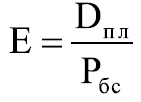  где:E — показатель социально-экономической эффективности реализации про-граммы;Dпл — оценка достижения запланированных значений показателей;Pбс — оценка полноты использования выделенных на реализацию программы средств.Оценка социально-экономической эффективности мероприятий осуществляется ежегодно путем формирования отчета о достижении показателей эффективности в срок до 15 января года, следующего за отчетным.Максимальное ожидаемое значение эффективности реализации программы равно 1.Заказчик Программы с учетом выделяемых на реализацию программы финансовых средств ежегодно уточняет целевые показатели и затраты по программным мероприятиям.В случае несоответствия результатов выполнения Программы целям и задачам, а также невыполнения показателей результативности, утвержденной Программой, Заказчик готовит предложения о корректировке сроков реализации Программы и перечня программных мероприятий, путем внесения изменений в Программу.Оценка соответствия нормативам градостроительного проектированияПредлагаемый к реализации вариант развития транспортной инфраструктуры соответствует региональным нормативам градостроительного проектирования в части минимально допустимого уровня обеспеченности объектами транспортной инфраструктуры населения поселения и максимально допустимого уровня территориальной доступности таких объектов для населения поселения.Предложения по институциональным преобразованиям, совершенствованию правового и информационного обеспечения деятельности в сфере проектирования, строительства, реконструкции объектов транспортной инфраструктуры на территории поселенияДля обеспечения возможности реализации предлагаемых в составе программы мероприятий (инвестиционных проектов) не требуется внесение дополнительных предложений по институциональным преобразованиям, совершенствованию правового и информационного обеспечения деятельности в сфере проектирования, строительства, реконструкции объектов транспортной инфраструктуры на территории поселения.Приложение 1 к Программе комплексного развития объектов транспортной инфраструктуры местного значения муниципального образования «Город Гатчина»Гатчинского муниципального района Ленинградской области на 2018-2027 годыУкрупненная оценка объемов и источников финансирования мероприятий (инвестиционных проектов) по проектированию, строительству, реконструкции объектов транспортной инфраструктуры предлагаемого к реализации варианта развития транспортной инфраструктурыПриложение 2 к Программе комплексного развития объектов транспортной инфраструктуры местного значениямуниципального образования «Город Гатчина» Гатчинского муниципального района Ленинградской области на 2018-2027 годыОчередность реализации мероприятий (инвестиционных проектов) по проектированию, строительству, реконструкции объектов транспортной инфраструктуры предлагаемого к реализации варианта развития транспортной инфраструктурыНаименование показателя2010 г. 2011 г. 2012 г. 2013 г. Наименование показателя2010 г. 2011 г. 2012 г. 2013 г. Численность постоянного населения (на начало года), тыс. человек90,593,2394,0995,38Число родившихся, человек929875920890Число умерших, человек1313154314871592Прибыло, человек-309941023965Выбыло, человек-158022282804Миграционный прирост (убыль), человек519151918741161Общий коэффициент рождаемости, человек на 1000 человек населения10,39,49,89,3Общий коэффициент смертности, человек на 1000 человек населения14,516,615,816,7Коэффициент естественного прироста, человек на 1000 человек населения-4,2-7,2-6,0-7,4Коэффициент миграционного прироста, человек на 1000 человек населения5,716,319,912,2ПоказателиЕдиница измеренияЧисленность по состоянию на 2014 г.Прогноз численности на расчетный срок генерального плана в срок до 2035 г.Численность населения тыс. чел95,86110,0Возрастная структура населения:дети 0-15 лет%13,513,2население в трудоспособном возрасте (мужчины 16-59 лет, женщины 16-54 года)%61,757,0население старше трудоспособного возраста%29,229,7№ п/пНаименование Идентификационный номерТехническая категорияПротяженность,кмРегионального или межмуниципального значенияРегионального или межмуниципального значенияРегионального или межмуниципального значенияРегионального или межмуниципального значения1Гатчина – Ополье41 ОП РЗ 41А-002II0,32Красное Село – Гатчина – Павловск41 ОП РЗ 41К-010IV2,33Гатчина – Куровицы41 ОП РЗ 41К-100IV0,94Стрельна – Кипень – Гатчина41 ОП РЗ 41К-011III3,85Сокколово – Мариенбург41 ОП РЗ 41К-107IV0,3Всего7,6Местного значения (на балансе Ленинградской области)Местного значения (на балансе Ленинградской области)Местного значения (на балансе Ленинградской области)Местного значения (на балансе Ленинградской области)6Подъезд к городу Гатчина-2III2,37Подъезд к городу Гатчина-1III2,48Подъезд к д. Малые КолпаныIV1,0Всего5,7ИТОГО13,3Номер маршрута Конечная остановка в МО «Город Гатчина» Конечная остановка в городе Санкт-Петербург Число рейсов/интервал Перевозчик К-18Ул. Авиатриссы ЗверевойСтанция метро «Московская»8-10 мин«Транс-Балт»К-18Ао.п. МариенбургСтанция метро «Московская»12-15 мин«Транс-Балт»К-100Варшавский вокзалСтанция метро «Московская»10-12 мин«Транс-Балт»431Варшавский вокзалУл. Костюшко24 рейса«Транс-Балт»К-631Варшавский вокзалСтанция метро «Проспект Ветеранов»8-20 мин«Пассажирские автобусные перевозки»Номер маршрутаКонечные остановки Число рейсов Перевозчик 107 (от ул. Генерала Кныша)Малое Верево40-46 + 1 от Дони«Транс-Балт»К-151Сиверский33-37«Пассажирские автобусные перевозки»К-513Никольское6«Пассажирские автобусные перевозки»514Большие Колпаны13«Пассажирские автобусные перевозки»К-514Большие Колпаны18«Пассажирские автобусные перевозки»516Прибытково6«Пассажирские автобусные перевозки»516АМеньково7-8«Пассажирские автобусные перевозки»517Тайцы8-9«Пассажирские автобусные перевозки»518Терволово7«Пассажирские автобусные перевозки»521Черемыкино3«Транс-Балт»522Тойворово5-6«Транс-Балт»К-522Тойворово9«Транс-Балт»523Луйсковицы2«Транс-Балт»К-523Луйсковицы7«Транс-Балт»523АЯскелево6«Транс-Балт»524Волосово5«Транс-Балт»524ВВолосово4«Волосовоавтотранс»525Новый Учхоз45«Транс-Балт»526Глумицы5«Транс-Балт»527Кобралово6«Гермес-В»529Павловск28-32«Транс-Балт»530Раболово3«Транс-Балт»531Батово5«Пассажирские автобусные перевозки»533Переярово2 + 1«Пассажирские автобусные перевозки»534Вырица16-17«Гермес-В»К-534АВырица6«Гермес-В»535Новый Свет71-73«Транс-Балт»536Жабино6«Транс-Балт»537Тайцы7«Пассажирские автобусные перевозки»538Сусанино11-12«Гермес-В»539Шпаньково6«Пассажирские автобусные перевозки»540Новый Учхоз8 + 1«Транс-Балт»542Туганицы2«Транс-Балт»Загрязняющее веществоОсновные источникиСтандарт ПДКУгарный газ СОвыхлопы автотранспорта, некоторые произв. процессы10 мг/м3 в течении.8 ч.40 мг/м3 в течении 1 ч.Оксид серы SO2тепловые и электростанции, использующие серосодержащие нефтяные продукты или уголь, производство серной кислоты80 мкг/м3 в течении года,365 мкг/м3 в течении 24 ч.Взвешенные твердые частицывыхлопы автотранспорта, произв. процессы, сжигание мусора, тепловые и электростанции, реакция загрязняющих веществ в атмосфере75 мкг/м3 в течении года,260 мкг/м3 в течении 24 ч.Свинец Pbвыхлопы автотранспорта, плавильные печи, производство батареек1.5 мкг/м3 в течении 3 мес.260 мкг/м3 в течении 24 ч.Окислы азота NO, NO2выхлопы автотранспорта, тепловые и электростанции, производство азотной кислоты, взрывы, заводы удобрений100 мкг/м3 в год для NO2,Фотохимические оксиды, озон О3, пероксиацетил нитрат, альдегидыфотохимическая реакция окислов азота и углеводородов под действием солнечного света235 мкг/м3 в 1 часНе метановые углеводороды - этан, этилен, пропан, бутан, пентан, ацетиленвыхлопы автотранспорта, произв. процессы, сжигание мусора, испарение растворителей, сжигание топливанет данныхУглекислый газ СО2Любые источники горенияСпособен причинить вред здоровью при концентрации 4400 мг/м3 за 2-8 часовНаименование объектовОписание разрешенного использованияОбъекты гаражного назначенияРазмещение отдельно стоящих и пристроенных гаражей, в том числе подземных, предназначенных для хранения личного автотранспорта граждан, с возможностью размещения автомобильных моекОбъекты обслуживания автотранспорта	Размещение постоянных или временных гаражей с несколькими стояночными местами, стоянок (парковок), гаражей, в том числе многоярусныхОбъекты придорожного сервисаРазмещение автозаправочных станций (бензиновых, газовых);размещение магазинов сопутствующей торговли, зданий для организации общественного питания в качестве объектов придорожного сервиса;предоставление гостиничных услуг в качестве придорожного сервиса;размещение автомобильных моек и прачечных для автомобильных принадлежностей, мастерских, предназначенных для ремонта и обслуживания автомобилей и прочих объектов придорожного сервисаОбъекты автомобильного транспортаРазмещение автомобильных дорог и технически связанных с ними сооружений;размещение зданий и сооружений, предназначенных для обслуживания пассажиров, а также обеспечивающие работу транспортных средств, размещение объектов, предназначенных для размещения постов органов внутренних дел, ответственных за безопасность дорожного движения;оборудование земельных участков для стоянок автомобильного транспорта, а также для размещения депо (устройства мест стоянок) автомобильного транспорта, осуществляющего перевозки людей по установленному маршрутуОбъекты общего пользованияРазмещение объектов улично-дорожной сети, автомобильных дорог и пешеходных тротуаров в границах населенных пунктов, пешеходных переходов, набережных, береговых полос водных объектов общего пользования, скверов, бульваров, площадей, проездов, малых архитектурных форм благоустройстваНаименование базового показателяЕд. изм.Значение базового показателяДоля протяженности автомобильных дорог общего пользования местного значения, не отвечающих нормативным требованиям, в общей протяженности автомобильных дорог общего пользования местного значения (процентов).%50Удовлетворенность населения организацией транспортного обслуживания в муниципальном образовании (процентов от числа опрошенных)%80Удовлетворенность населения качеством автомобильных дорог в муниципальном образовании (процентов от числа опрошенных)%25Количество дорожно-транспортных происшествий              из-за сопутствующих дорожных условий улично-дорожной сети населенных пунктов, находящихся на балансе поселенияшт.40Снижение удельного веса дорог, нуждающихся в капитальном ремонте (реконструкции)%50Наименование показателяЕд. изм.Варианты развитияВарианты развитияВарианты развитияНаименование показателяЕд. изм.Вариант № 1Вариант № 2Вариант № 3Доля протяженности автомобильных дорог общего пользования местного значения, не отвечающих нормативным требованиям, в общей протяженности автомобильных дорог общего пользования местного значения%03070Удовлетворенность населения организацией транспортного обслуживания в муниципальном образовании (процентов от числа опрошенных)%100800Удовлетворенность населения качеством автомобильных дорог в муниципальном образовании (процентов от числа опрошенных)%100500Количество дорожно-транспортных происшествий              из-за сопутствующих дорожных условий улично-дорожной сети населенных пунктов, находящихся на балансе поселенияшт.13510Снижение удельного веса дорог, нуждающихся в капитальном ремонте (реконструкции)%100500Наименование мероприятийНаименование, месторасположение объектаДостижение целевых показателей (индикаторов) развития транспортной инфраструктурыРазработка проекта организации дорожного движенияг. ГатчинаУдовлетворенность населения качеством автомобильных дорог в муниципальном образовании.Снижение количества дорожно-транспортных происшествий из-за сопутствующих дорожных условий улично-дорожной сети населенных пунктов, находящихся на балансе поселения.Разработка проектов содержания автомобильных дорогг. ГатчинаДоля протяженности автомобильных дорог общего пользования местного значения, не отвечающих нормативным требованиям, в общей протяженности автомобильных дорог общего пользования местного значения. Удовлетворенность населения качеством автомобильных дорог в муниципальном образовании.Снижение количества дорожно-транспортных происшествий из-за сопутствующих дорожных условий улично-дорожной сети населенных пунктов, находящихся на балансе поселения.Снижение удельного веса дорог, нуждающихся в капитальном ремонте (реконструкции), со 100% в 2018 году до 10% в 2027 году.Разработка схем дислокации дорожных знаков и разметкиг. ГатчинаУдовлетворенность населения качеством автомобильных дорог в муниципальном образовании.Снижение количества дорожно-транспортных происшествий из-за сопутствующих дорожных условий улично-дорожной сети населенных пунктов, находящихся на балансе поселения.Проведение экспертизы проектов сметных расчетов стоимости работ по содержанию автомобильных дорогг. ГатчинаДоля протяженности автомобильных дорог общего пользования местного значения, не отвечающих нормативным требованиям, в общей протяженности автомобильных дорог общего пользования местного значения. Удовлетворенность населения качеством автомобильных дорог в муниципальном образовании. Снижение удельного веса дорог, нуждающихся в капитальном ремонте (реконструкции), со 100% в 2018 году до 10% в 2027 году.Наименование мероприятийНаименование, месторасположение объектаДостижение целевых показателей (индикаторов) развития транспортной инфраструктурыРазделение путей движения автомобилей и пешеходов, устройство тротуаров вдоль линии застройкиг. ГатчинаСнижение количества дорожно-транспортных происшествий из-за сопутствующих дорожных условий улично-дорожной сети населенных пунктов, находящихся на балансе поселения.Удовлетворенность населения организацией транспортного обслуживания в муниципальном образовании.Организация перехода дороги пешеходами в специально оборудованных местахг. ГатчинаСнижение количества дорожно-транспортных происшествий из-за сопутствующих дорожных условий улично-дорожной сети населенных пунктов, находящихся на балансе поселения.Удовлетворенность населения организацией транспортного обслуживания в муниципальном образовании.Разделение транзита и местного движенияг. ГатчинаСнижение количества дорожно-транспортных происшествий из-за сопутствующих дорожных условий улично-дорожной сети населенных пунктов, находящихся на балансе поселения.Удовлетворенность населения организацией транспортного обслуживания в муниципальном образовании.Организация движения автомобилей в пределах населенного пункта - оборудование пересечений знаками, канализирование пересечений, введение светофорного регулирования, выделение улиц грузового и одностороннего движенияг. ГатчинаСнижение количества дорожно-транспортных происшествий из-за сопутствующих дорожных условий улично-дорожной сети населенных пунктов, находящихся на балансе поселения.Удовлетворенность населения организацией транспортного обслуживания в муниципальном образовании.Оборудование автобусных остановокг. ГатчинаУдовлетворенность населения организацией транспортного обслуживания в муниципальном образовании.Устройство мест стоянки для автомобилей в местах их сосредоточенияг. ГатчинаУдовлетворенность населения организацией транспортного обслуживания в муниципальном образовании.Освещение дороги в пределах всего населенного пункта или на наиболее опасных участкахг. ГатчинаСнижение количества дорожно-транспортных происшествий из-за сопутствующих дорожных условий улично-дорожной сети населенных пунктов, находящихся на балансе поселения.Реализация мероприятий по «успокоению движения»г. ГатчинаУдовлетворенность населения качеством автомобильных дорог в муниципальном образовании.Снижение количества дорожно-транспортных происшествий из-за сопутствующих дорожных условий улично-дорожной сети населенных пунктов, находящихся на балансе поселения.Наименование мероприятийНаименование, месторасположение объектаДостижение целевых показателей (индикаторов) развития транспортной инфраструктурыСнижение выбросов и шума путем снижения количества ускорений автомобилей при движении в транспортном потокеВ границах МО «Город Гатчина»Удовлетворенность населения организацией транспортного обслуживания в муниципальном образовании.Внедрение схем одностороннего движенияВ границах МО «Город Гатчина»Удовлетворенность населения организацией транспортного обслуживания в муниципальном образовании.Оптимизация размещения временных автомобильных стоянокВ границах МО «Город Гатчина»Удовлетворенность населения организацией транспортного обслуживания в муниципальном образовании.Совершенствование организации движения (оптимизация скоростных режимов, «зеленая волна», улучшение светофорного регулирования)В границах МО «Город Гатчина»Удовлетворенность населения организацией транспортного обслуживания в муниципальном образовании.Введение бестранспортных зонВ границах МО «Город Гатчина»Удовлетворенность населения организацией транспортного обслуживания в муниципальном образовании.Формирование искусственных экосистем (зеленых насаждений) на придорожных территорияхВ границах МО «Город Гатчина»Удовлетворенность населения организацией транспортного обслуживания в муниципальном образовании.Экранирование автомобильных магистралей и мест большого скопления автомобилей естественными или искусственными экранамиВ границах МО «Город Гатчина»Удовлетворенность населения организацией транспортного обслуживания в муниципальном образовании.Применение планировочных мероприятий, включающих регулирование плотности застройки, использование эффективных схем застройки, эффективного благоустройства и озеленения, увеличение площадей парков и скверов, рационального функционального зонирования территорииВ границах МО «Город Гатчина»Удовлетворенность населения организацией транспортного обслуживания в муниципальном образовании.Наименование мероприятийНаименование, месторасположение объектаДостижение целевых показателей (индикаторов) развития транспортной инфраструктурыПроведение опросов населения по удовлетворенности транспортным комплексом, оценка населения качеством предоставляемых услуг транспортным комплексом, уровнем развития транспортной инфраструктурыВ границах МО «Город Гатчина»Удовлетворенность населения организацией транспортного обслуживания в муниципальном образовании.Вид объекта, наименование объектаХарактеристика объектаХарактеристика объектаМестоположениеобъектаВид объекта, наименование объектаЕдиница измеренияПоказательМестоположениеобъекталинии автобуса (развитие существующих и организация новых маршрутов) по направлениямкм67,5 (в том числе планируемые линии – 31,5)Планируемые линии автобуса: микрорайоны Въезд, Рощинский, Орлова роща, Промзона 1, Промышленный, Загвоздка, Аэродром, Заячий Ремиз, Егерская слобода, Мариенбург, Промзона 2, ХимозиВид объекта, наименование объектаХарактеристика объектаХарактеристика объектаМестоположениеобъектаВид объекта, наименование объектаЕдиница измеренияПоказательМестоположениеобъектаОбъекты обслуживания и хранения автомобильного транспортаОбъекты обслуживания и хранения автомобильного транспортаОбъекты обслуживания и хранения автомобильного транспортаОбъекты обслуживания и хранения автомобильного транспортаМногоярусные гаражимашино-мест4500Зона застройки многоэтажными жилыми домами (микрорайоны Рощинский, Въезд) Зона реновации застроенных территорий (микрорайоны Промзона 1, Промышленный) Зона делового, общественного и коммерческого назначения (микрорайоны Аэродром, Киевский)Открытые автостоянкимашино-мест23300Зона застройки многоэтажными жилыми домами (микрорайоны Рощинский, Въезд, Аэродром, Заячий Ремиз) Зона объектов железнодорожного транспорта (микрорайон Центр) Зона исторического центра (микрорайоны Центр, Хохлово поле) Зона делового, общественного и коммерческого назначения (микрорайоны Аэродром, Мариенбург, Въезд) Зона реновации застроенных территорий (микрорайоны Промзона 1, Промышленный)Стоянка для туристических автобусовединица1Зона исторического центра микрорайон Центр (678)Стоянка для туристических автобусовединица1Зона улично-дорожной сети (территории общего пользования) микрорайон ЦентрСтанция технического обслуживанияединица1Зона коммунально-складских объектов (645) (ул. Авиатриссы Зверевой, микрорайон Аэродром)Станция технического обслуживанияединица1Зона реновации застроенных территорий (757) (микрорайон Промышленный)Наименование мероприятийНаименование, месторасположение объектаУстройство тротуаров и пешеходных дорожек, пешеходных переходов, устройство пешеходных ограждений или посадка кустарника, отделяющего пешеходов от проезжей частиг. Гатчина:в части формирования комфортной городской среды для пешеходов предусматривается: развитие сети пешеходных путей сообщений в микрорайонах новой застройки: Аэродром, Въезд и Заячий Ремиз, в том числе благоустройство пешеходных путей сообщения между микрорайонами Аэродром, Егерская слобода и Мариенбург;восстановление пешеходной прогулочной трассы по улице Крупской с доступом к рекреационной зоне Дворцового парка и парка Зверинец, создание сети пешеходных дорожек и аллей соответствующим освещением и местами кратковременного отдыха на территории зеленых зон, организация дорожек для транзитного движения;благоустройство пешеходных подходов к станциям и пассажирским платформам железной дороги и автобусным остановочным пунктам;восстановление пешеходной связи вдоль Красноармейского проспекта от площади Коннетабля до дворца по парковой территории (аллея, пешеходная дорожка с четко обозначенным входом и выходом);формирование туристических маршрутов, проходящих по центральной части городского поселения и местам рекреации. Организация маршрутов предполагает не только повышение привлекательности коммуникационных узлов, но и безопасность, комфорт передвижения;строительство внеуличных пешеходных переходов через железнодорожные пути: на железнодорожной станции Гатчина-Варшавская для обеспечения связи с микрорайоном Загвоздка; на железнодорожной станции Гатчина-Товарная-Балтийская в створе ул. Новая – ул. Сойту для обеспечения пешеходного сообщения между микрорайонами Химози и Киевский и связи с Приоратским парком.Вид объекта, наименование объектаХарактеристика объектаХарактеристика объектаМестоположениеобъектаВид объекта, наименование объектаЕдиница измеренияПоказательМестоположениеобъектаВелосипедная дорожкакм1,8Вдоль планируемой магистрали от ул. Киевская до автодороги Рошаля – Черново – Учхоз(микрорайоны Заячий Ремиз, Промзона 2)Велосипедная дорожкакм3,9Вдоль ул. Чехова и её планируемого продолжения до Ленинградского шоссе(микрорайоны Центр, Въезд)Велосипедная дорожкакм3,5Вдоль ул. Крупской, её планируемого продолжения до Красносельского шоссе и далее до ул. Чехова (микрорайоны Хохлово поле, Рощинский, Въезд)Велосипедная дорожкакм2,7Вдоль ул. Красных Военлётов и её продолжения до ул. 120 Гатчинской дивизии (микрорайоны Заячий Ремиз, Аэродром, Промзона 2)Велосипедная дорожкакм1,5Вдоль ул. Авиатриссы Зверевой и её продолжения (микрорайоны Аэродром, Заячий Ремиз)Велосипедная дорожкакм1,2Вдоль подъезда к ФГБУ «ПИЯФ» от ул. Рощинская (микрорайон Орлова роща)Наименование мероприятийНаименование, месторасположение объектаРазработка проектно-сметной документации на строительство (реконструкцию) улично-дорожной сети поселения в отношении автомобильных дорог местного значения в границах населенных пунктовМестоположениеобъектаУлично-дорожная сеть:от ул. Киевская до автодороги Рошаля – Черново – Учхоз (микрорайоны Заячий Ремиз, Промзона 2);от ул. Киевская с подключением к ул. 120 Гатчинской дивизии (микрорайоны Аэродром, Заячий Ремиз, Промзона 2);магистральная улица общегородского значения (продолжение ул. Новосёлов) Микрорайоны Заячий Ремиз, Аэродром;Микрорайон Егерская слобода;о ул. Ополченцев-Балтийцев до ул. Ленинградская (микрорайон Загвоздка);от ул. Железнодорожная до Пушкинского шоссе (микрорайоны Промышленный, Промзона 1);от ул. Железнодорожная до автодороги Р-23 Санкт-Петербург – Псков – Пустошка – Невель – граница с Республикой Белоруссия (микрорайон Промышленный);от Пушкинского шоссе до автодороги Красное Село – Гатчина – Павловск (микрорайон Въезд);микрорайон Аэродром;микрорайоны Аэродром, Заячий Ремиз;от Старой дороги до подъезда к заводу «Электростандарт» (микрорайоны Заячий Ремиз, Промзона 2);от продолжения ул. Красных Военлётов до планируемой магистрали (микрорайон Заячий Ремиз)от ул. Новосёлов до ул. 2-я Западная (микрорайон Аэродром);от ул. Авиатриссы Зверевой до ул. Киевская (микрорайоны Аэродром, Киевский);микрорайон Мариенбург;микрорайон Промышленный;восточный дублёр ул. Индустриальная (микрорайон Промзона 1);микрорайон Промзона 1;микрорайон Центр;от ул. Рощинская до Красносельского шоссе (микрорайон Рощинский);Искусственные дорожные сооруженияв створе продолжения ул. Авиатриссы Зверевой через р. Колпанская;в створе продолжения ул. Новосёлов через р. Колпанская;в створе продолжения ул. Воскова через р. Колпанская;в створе ул. Рощинская – Проезд Энергетиков через железнодорожные пути направления Санкт-Петербург – Гатчина-Варшавская;в створе планируемого дублёра ул. Чехова через железнодорожные пути направления Санкт-Петербург – Гатчина-Варшавская;Вид объекта, наименование объектаХарактеристика объектаХарактеристика объектаМестоположениеобъектаВид объекта, наименование объектаЕдиница измеренияПланируемыйпоказательМестоположениеобъектаУлично-дорожная сетьУлично-дорожная сетьУлично-дорожная сетьУлично-дорожная сетьМагистральная улица общегородского значениякм1,8От ул. Киевская до автодороги Рошаля – Черново – Учхоз (микрорайоны Заячий Ремиз, Промзона 2)Магистральная улица общегородского значения (ул. Красных Военлётов)км2,7От ул. Киевская с подключением к ул. 120 Гатчинской дивизии (микрорайоны Аэродром, Заячий Ремиз, Промзона 2)Магистральная улица общегородского значения (продолжение ул. Новосёлов)км1,1Магистральная улица общегородского значения (продолжение ул. Новосёлов)Микрорайоны Заячий Ремиз, АэродромМагистральная улица общегородского значения (продолжение ул. 2-я Западная)км0,2Микрорайон Егерская слободаМагистральная улица общегородского значениякм0,8От ул. Ополченцев-Балтийцев до ул. Ленинградская (микрорайон Загвоздка)Магистральная улица общегородского значениякм2,5От ул. Железнодорожная до Пушкинского шоссе (микрорайоны Промышленный, Промзона 1)Магистральная улица общегородского значениякм1,1От ул. Железнодорожная до автодороги Р-23 Санкт-Петербург – Псков – Пустошка – Невель – граница с Республикой Белоруссия (микрорайон Промышленный)Магистральная улица общегородского значениякм0,5От Пушкинского шоссе до автодороги Красное Село – Гатчина – Павловск (микрорайон Въезд)Магистральная улица районного значения (бульвар Авиаторов)км0,7Микрорайон АэродромМагистральная улица районного значения (продолжение ул. Авиатриссы Зверевой)км0,6Микрорайоны Аэродром, Заячий РемизМагистральная улица районного значениякм1,7От Старой дороги до подъезда к заводу «Электростандарт» (микрорайоны Заячий Ремиз, Промзона 2)Магистральная улица районного значениякм0,7От продолжения ул. Красных Военлётов до планируемой магистрали (микрорайон Заячий Ремиз)Магистральная улица районного значения (продолжение улицы Слепнева)км0,6От ул. Новосёлов до ул. 2-я Западная (микрорайон Аэродром)Магистральная улица районного значения (продолжение улицы Слепнева)км0,9От ул. Авиатриссы Зверевой до ул. Киевская (микрорайоны Аэродром, Киевский)Магистральная улица районного значения (продолжение улицы Воскова до автодороги Стрельна – Кипень – Гатчина)км1,0Микрорайон МариенбургМагистральная улица районного значения (продолжение улицы Воскова до улицы Северная)км0,2Микрорайон МариенбургМагистральная улица районного значения (продолжение улицы Индустриальная до улицы Станционная)км0,6Микрорайон ПромышленныйМагистральная улица районного значениякм1,8восточный дублёр ул. Индустриальная (микрорайон Промзона 1)Магистральная улица районного значения (проезд Энергетиков: подключение к ул. Рощинская, реконструкция, продолжение до планируемой магистрали)км1,0Микрорайон Промзона 1Магистральная улица районного значения (продолжение улицы Урицкого до улицы Рощинская)км0,3Микрорайон ЦентрМагистральная улица районного значения (продолжение улицы Крупской)км1,2От ул. Рощинская до Красносельского шоссе (микрорайон Рощинский)Магистральная улица районного значения (продолжение улицы Изотова)км0,2Микрорайон РощинскийМагистральная улица районного значения (поперечная связь между Ленинградским шоссе, Пушкинским шоссе и улицы Чехова)км0,5Микрорайон ВъездУлицы и дороги местного значениякм3,4Микрорайон АэродромУлицы и дороги местного значениякм2,8Микрорайон Заячий РемизУлицы и дороги местного значениякм0,6Микрорайон КиевскийУлицы и дороги местного значениякм0,3Микрорайон Промзона 2Улицы и дороги местного значениякм2,2Микрорайон ПромышленныйУлицы и дороги местного значениякм0,7Микрорайон ВъездИскусственные дорожные сооруженияИскусственные дорожные сооруженияИскусственные дорожные сооруженияИскусственные дорожные сооруженияМост автодорожныйединица1В створе продолжения ул. Авиатриссы Зверевой через р. КолпанскаяМост автодорожныйединица1В створе продолжения ул. Новосёлов через р. КолпанскаяМост автодорожныйединица1В створе продолжения ул. Воскова через р. КолпанскаяПутепроводединица1В створе ул. Рощинская – Проезд Энергетиков через железнодорожные пути направления Санкт-Петербург – Гатчина-ВаршавскаяПутепроводединица1В створе планируемого дублёра ул. Чехова через железнодорожные пути направления Санкт-Петербург – Гатчина-ВаршавскаяВид объекта, наименование объектаХарактеристика объектаХарактеристика объектаМестоположениеобъектаВид объекта, наименование объектаЕдиница измеренияПланируемыйпоказательМестоположениеобъектаУлично-дорожная сетьУлично-дорожная сетьУлично-дорожная сетьУлично-дорожная сетьМагистральная улица общегородского значения (улица 120 Гатчинской дивизии)км1,4Микрорайон МариенбургМагистральная улица общегородского значения (улица 2-я Западная)км0,2Микрорайон Егерская слободаМагистральная улица общегородского значения (улица Ленинградская – улица Железнодорожная)км1,0Микрорайон Загвоздка, микрорайон ПромышленныйМагистральная улица общегородского значения (подъезд к ФГБУ «ПИЯФ»)км1,2От автодороги Красное Село – Гатчина – Павловск (микрорайон Орлова роща)Магистральная улица районного значения (улица Рысева)км1,0Микрорайон МариенбургМагистральная улица районного значения (улица Ленинградских ополченцев)км1,4Микрорайон ХимозиМагистральная улица районного значения (улица Шоссейная)км0,5От ул. Солодухина (микрорайон Загвоздка)Магистральная улица районного значения (улица Изотова)км0,5Микрорайон Рощинский№ п/пМероприятиеНаименование, расположение объектаТехнические параметрыОбъемСтоимость выполнения мероприятия, тыс. руб.Финансовые потребности на реализацию мероприятий, тыс. руб.Финансовые потребности на реализацию мероприятий, тыс. руб.Финансовые потребности на реализацию мероприятий, тыс. руб.Финансовые потребности на реализацию мероприятий, тыс. руб.Финансовые потребности на реализацию мероприятий, тыс. руб.Финансовые потребности на реализацию мероприятий, тыс. руб.№ п/пМероприятиеНаименование, расположение объектаТехнические параметрыОбъемСтоимость выполнения мероприятия, тыс. руб.201820192020202120222023-20271. Проектирование объектов транспортной инфраструктуры, предлагаемых для реализации в период действия ПрограммыПроектирование объектов транспортной инфраструктуры, предлагаемых для реализации в период действия ПрограммыПроектирование объектов транспортной инфраструктуры, предлагаемых для реализации в период действия ПрограммыПроектирование объектов транспортной инфраструктуры, предлагаемых для реализации в период действия ПрограммыПроектирование объектов транспортной инфраструктуры, предлагаемых для реализации в период действия ПрограммыПроектирование объектов транспортной инфраструктуры, предлагаемых для реализации в период действия ПрограммыПроектирование объектов транспортной инфраструктуры, предлагаемых для реализации в период действия ПрограммыПроектирование объектов транспортной инфраструктуры, предлагаемых для реализации в период действия ПрограммыПроектирование объектов транспортной инфраструктуры, предлагаемых для реализации в период действия ПрограммыПроектирование объектов транспортной инфраструктуры, предлагаемых для реализации в период действия ПрограммыПроектирование объектов транспортной инфраструктуры, предлагаемых для реализации в период действия Программы1.1.Разработка проекта организации дорожного движенияг. Гатчинапо проекту1 к-т500,0500,01.2.Разработка проектов содержания автомобильных дорогг. Гатчинапо проектуежегодно5000,0500,0500,0500,0500,0500,02500,01.3.Разработка (актуализация) схем дислокации дорожных знаков и разметкиг. Гатчинапо проектуежегодно2000,0200,0200,0200,0200,0200,01000,01.4.Проведение опросов населения по удовлетворенности транспортным комплексомг. Гатчинапо техническому заданиюежегодно3000,0300,0300,0300,0300,0300,01500,01.5.Разработка проектно-сметной документации на реализацию мер снижению негативного воздействия транспорта на окружающую среду и здоровье населения (ед.)г. Гатчинапо проекту2,05000,02500,02500,01.6.Разработка проектно-сметной документации на строительство муниципальных парковок (ед.)г. Гатчинана 25 маш/мест2,01000,0500,0500,01.7.Разработка проектно-сметной документации на строительство тротуаров и пешеходных дорожек, устройство пешеходных ограждений, в том числе велодорожек (100 м2)г. Гатчинаширина
1,0-1,5 м.50,07500,02500,05000,01.8.Разработка проектно-сметной документации на строительство (реконструкцию) улично-дорожной сети поселения в отношении автомобильных дорог местного значения (км)г. Гатчинадорога IV категории 32,715600,07100,01400,07100,01.9. Разработка проектно-сметной документации на строительство искусственных сооруженийг. Гатчинапо проекту5,015000,06000,09000,0ИТОГО по разделуИТОГО по разделуИТОГО по разделу54600,01000,016600,019900,08100,01500,07500,0В том числе по источникамВ том числе по источникамФедеральный бюджет0,00,00,00,00,00,00,0В том числе по источникамВ том числе по источникамБюджет Ленинградской области0,00,00,00,00,00,00,0В том числе по источникамВ том числе по источникамБюджет поселения54600,01000,016600,019900,08100,01500,07500,0В том числе по источникамВ том числе по источникамВнебюджетные средства0,00,00,00,00,00,00,02.Строительство объектов транспортной инфраструктуры, предлагаемых для реализации в период действия ПрограммыСтроительство объектов транспортной инфраструктуры, предлагаемых для реализации в период действия ПрограммыСтроительство объектов транспортной инфраструктуры, предлагаемых для реализации в период действия ПрограммыСтроительство объектов транспортной инфраструктуры, предлагаемых для реализации в период действия ПрограммыСтроительство объектов транспортной инфраструктуры, предлагаемых для реализации в период действия ПрограммыСтроительство объектов транспортной инфраструктуры, предлагаемых для реализации в период действия ПрограммыСтроительство объектов транспортной инфраструктуры, предлагаемых для реализации в период действия ПрограммыСтроительство объектов транспортной инфраструктуры, предлагаемых для реализации в период действия ПрограммыСтроительство объектов транспортной инфраструктуры, предлагаемых для реализации в период действия ПрограммыСтроительство объектов транспортной инфраструктуры, предлагаемых для реализации в период действия ПрограммыСтроительство объектов транспортной инфраструктуры, предлагаемых для реализации в период действия Программы2.1.Устройство тротуаров и пешеходных дорожек (из искусственной тротуарной плитки), устройство пешеходных ограждений (100 м2)В границах МО «Город Гатчина»по проекту25,06175,06175,02.2.Устройство дорожек для велосипедного движения за пределами проезжей части (из асфальтобетона) (100 м2)В границах МО «Город Гатчина»по проекту25,03095,31547,61547,62.3.Организация перехода дороги пешеходами в специально оборудованных местах (ед.)В границах МО «Город Гатчина»по проекту10,03000,0300,0300,0300,0300,0300,01500,02.4.Оборудование автобусных остановок (шт.)В границах МО «Город Гатчина»по проекту15,03750,01750,02000,02.5.Устройство мест стоянки для автомобилей в местах их сосредоточения (парковки) (машиномест)В границах МО «Город Гатчина»по проекту20,01609,21609,22.6.Освещение дороги в пределах всего населенного пункта или на наиболее опасных участках (км)В границах МО «Город Гатчина»по проекту10,05200,02600,02600,02.7.Реализация мероприятий по «успокоению движения» В границах МО «Город Гатчина»по проекту2,04000,02000,02000,02.8.Реализация мер снижению негативного воздействия транспорта на окружающую среду и здоровье населения (ед.)В границах МО «Город Гатчина»по проекту1,06500,03000,03500,02.9.Создание муниципальных парковок на 25 машино-мест для легковых автомобилей в населенном пункте (шт.)В границах МО «Город Гатчина»на 25 маш/мест2,02011,51005,81005,82.10.Строительство улично-дорожной сети (км)В границах МО «Город Гатчина»дорога IV категории 32,7931950,0465975,0465975,02.11.Строительство искусственных дорожных сооружений (шт.)В границах МО «Город Гатчина»объект5,0750000,0150000,0150000,0150000,0300000,0ИТОГО по разделуИТОГО по разделу1717291,0300,0470025,0165690,0620822,6151305,8309147,6В том числе по источникамФедеральный бюджет0,0В том числе по источникамБюджет Ленинградской области1545561,9270,0423022,5149121,0558740,4136175,2278232,9В том числе по источникамБюджет поселения171729,130,047002,516569,062082,315130,630914,8В том числе по источникамВнебюджетные средства0,03.Реконструкция объектов транспортной инфраструктуры, предлагаемых для реализации в период действия ПрограммыРеконструкция объектов транспортной инфраструктуры, предлагаемых для реализации в период действия ПрограммыРеконструкция объектов транспортной инфраструктуры, предлагаемых для реализации в период действия ПрограммыРеконструкция объектов транспортной инфраструктуры, предлагаемых для реализации в период действия ПрограммыРеконструкция объектов транспортной инфраструктуры, предлагаемых для реализации в период действия ПрограммыРеконструкция объектов транспортной инфраструктуры, предлагаемых для реализации в период действия ПрограммыРеконструкция объектов транспортной инфраструктуры, предлагаемых для реализации в период действия ПрограммыРеконструкция объектов транспортной инфраструктуры, предлагаемых для реализации в период действия ПрограммыРеконструкция объектов транспортной инфраструктуры, предлагаемых для реализации в период действия ПрограммыРеконструкция объектов транспортной инфраструктуры, предлагаемых для реализации в период действия ПрограммыРеконструкция объектов транспортной инфраструктуры, предлагаемых для реализации в период действия Программы3.1.Разделение транзита и местного движения (ед.)В границах МО «Город Гатчина»по проекту1,0350000,050000,050000,0250000,03.2.Организация движения автомобилей в пределах населенного пункта - оборудование пересечений знаками, канализирование пересечений, введение светофорного регулирования, выделение улиц грузового и одностороннего движения (ед.)В границах МО «Город Гатчина»по проекту1,051500,0300,0300,0300,0300,0300,050000,03.3.Реконструкция улично-дорожной сети поселения в отношении автомобильных дорог местного значения в границах населенных пунктов (км)г. Гатчинадорога IV категории 7,2198940,2198940,23.4.Капитальный ремонт улично-дорожной сети поселения в отношении автомобильных дорог местного значения в границах населенных пунктов (км)г. Гатчинадорога IV категории 0,00,00,0ИТОГО по разделуИТОГО по разделуИТОГО по разделуИТОГО по разделуИТОГО по разделу600440,2300,0199240,2300,050300,050300,0300000,0В том числе по источникамФедеральный бюджет0,0В том числе по источникамБюджет Ленинградской области540396,2270,0179316,2270,045270,045270,0270000,0В том числе по источникамБюджет поселения60044,030,019924,030,05030,05030,030000,0В том числе по источникамВнебюджетные средства0,0ВСЕГОВСЕГОВ том числе по источникамФедеральный бюджет0,00,00,00,00,00,00,0В том числе по источникамБюджет Ленинградской области2085958,0540,0602338,7149391,0604010,4181445,2548232,9В том числе по источникамБюджет поселения286373,11060,083526,536499,075212,321660,668414,8В том числе по источникамВнебюджетные средства0,00,00,00,00,00,00,0ВСЕГО по ПрограммеВСЕГО по ПрограммеВСЕГО по ПрограммеВСЕГО по ПрограммеВСЕГО по Программе2372331,11600,0685865,2185890,0679222,6203105,8616647,6№ п/пМероприятиеНаименование, расположение объектаТехнические параметрыОбъемРеализации мероприятий по годамРеализации мероприятий по годамРеализации мероприятий по годамРеализации мероприятий по годамРеализации мероприятий по годамРеализации мероприятий по годам№ п/пМероприятиеНаименование, расположение объектаТехнические параметрыОбъем201820192020202120222023-20271. Проектирование объектов транспортной инфраструктуры, предлагаемых для реализации в период действия ПрограммыПроектирование объектов транспортной инфраструктуры, предлагаемых для реализации в период действия ПрограммыПроектирование объектов транспортной инфраструктуры, предлагаемых для реализации в период действия ПрограммыПроектирование объектов транспортной инфраструктуры, предлагаемых для реализации в период действия ПрограммыПроектирование объектов транспортной инфраструктуры, предлагаемых для реализации в период действия ПрограммыПроектирование объектов транспортной инфраструктуры, предлагаемых для реализации в период действия ПрограммыПроектирование объектов транспортной инфраструктуры, предлагаемых для реализации в период действия ПрограммыПроектирование объектов транспортной инфраструктуры, предлагаемых для реализации в период действия ПрограммыПроектирование объектов транспортной инфраструктуры, предлагаемых для реализации в период действия ПрограммыПроектирование объектов транспортной инфраструктуры, предлагаемых для реализации в период действия Программы1.1.Разработка проекта организации дорожного движенияг. Гатчинапо проекту1 к-тП1.2.Разработка проектов содержания автомобильных дорогг. Гатчинапо проектуежегодноПППППП1.3.Разработка (актуализация) схем дислокации дорожных знаков и разметкиг. Гатчинапо проектуежегодноПППППП1.4.Проведение опросов населения по удовлетворенности транспортным комплексомг. Гатчинапо техническому заданиюежегодноПППППП1.5.Разработка проектно-сметной документации на реализацию мер снижению негативного воздействия транспорта на окружающую среду и здоровье населения (ед.)г. Гатчинапо проекту2,0ПСДПСД1.6.Разработка проектно-сметной документации на строительство муниципальных парковок (ед.)г. Гатчинана 25 маш/мест2,0ПСДПСД1.7.Разработка проектно-сметной документации на строительство тротуаров и пешеходных дорожек, устройство пешеходных ограждений, в том числе велодорожек (100 м2)г. Гатчинаширина
1,0-1,5 м.50,0ПСД1.8.Разработка проектно-сметной документации на строительство (реконструкцию) улично-дорожной сети поселения в отношении автомобильных дорог местного значения (км)г. Гатчинадорога IV категории 32,7ПСДПСД1.9. Разработка проектно-сметной документации на строительство искусственных сооруженийг. Гатчинапо проекту5,0ПСД2.Строительство объектов транспортной инфраструктуры, предлагаемых для реализации в период действия ПрограммыСтроительство объектов транспортной инфраструктуры, предлагаемых для реализации в период действия ПрограммыСтроительство объектов транспортной инфраструктуры, предлагаемых для реализации в период действия ПрограммыСтроительство объектов транспортной инфраструктуры, предлагаемых для реализации в период действия ПрограммыСтроительство объектов транспортной инфраструктуры, предлагаемых для реализации в период действия ПрограммыСтроительство объектов транспортной инфраструктуры, предлагаемых для реализации в период действия ПрограммыСтроительство объектов транспортной инфраструктуры, предлагаемых для реализации в период действия ПрограммыСтроительство объектов транспортной инфраструктуры, предлагаемых для реализации в период действия ПрограммыСтроительство объектов транспортной инфраструктуры, предлагаемых для реализации в период действия ПрограммыСтроительство объектов транспортной инфраструктуры, предлагаемых для реализации в период действия Программы2.1.Устройство тротуаров и пешеходных дорожек (из искусственной тротуарной плитки), устройство пешеходных ограждений (100 м2)В границах МО «Город Гатчина»по проекту25,0СМР2.2.Устройство дорожек для велосипедного движения за пределами проезжей части (из асфальтобетона) (100 м2)В границах МО «Город Гатчина»по проекту25,0СМРСМР2.3.Организация перехода дороги пешеходами в специально оборудованных местах (ед.)В границах МО «Город Гатчина»по проекту10,0СМРСМРСМРСМРСМРСМР2.4.Оборудование автобусных остановок (шт.)В границах МО «Город Гатчина»по проекту15,0СМРСМР2.5.Устройство мест стоянки для автомобилей в местах их сосредоточения (парковки) (машиномест)В границах МО «Город Гатчина»по проекту20,0СМР2.6.Освещение дороги в пределах всего населенного пункта или на наиболее опасных участках (км)В границах МО «Город Гатчина»по проекту10,0СМРСМР2.7.Реализация мероприятий по «успокоению движения» В границах МО «Город Гатчина»по проекту2,0СМРСМР2.8.Реализация мер снижению негативного воздействия транспорта на окружающую среду и здоровье населения (ед.)В границах МО «Город Гатчина»по проекту1,0СМРСМР2.9.Создание муниципальных парковок на 25 машино-мест для легковых автомобилей в населенном пункте (шт.)В границах МО «Город Гатчина»на 25 маш/мест2,0СМРСМР2.10.Строительство улично-дорожной сети (км)В границах МО «Город Гатчина»дорога IV категории 32,7СМРСМР2.11.Строительство искусственных дорожных сооружений (шт.)В границах МО «Город Гатчина»объект5,0СМРСМРСМРСМР3.Реконструкция объектов транспортной инфраструктуры, предлагаемых для реализации в период действия ПрограммыРеконструкция объектов транспортной инфраструктуры, предлагаемых для реализации в период действия ПрограммыРеконструкция объектов транспортной инфраструктуры, предлагаемых для реализации в период действия ПрограммыРеконструкция объектов транспортной инфраструктуры, предлагаемых для реализации в период действия ПрограммыРеконструкция объектов транспортной инфраструктуры, предлагаемых для реализации в период действия ПрограммыРеконструкция объектов транспортной инфраструктуры, предлагаемых для реализации в период действия ПрограммыРеконструкция объектов транспортной инфраструктуры, предлагаемых для реализации в период действия ПрограммыРеконструкция объектов транспортной инфраструктуры, предлагаемых для реализации в период действия ПрограммыРеконструкция объектов транспортной инфраструктуры, предлагаемых для реализации в период действия ПрограммыРеконструкция объектов транспортной инфраструктуры, предлагаемых для реализации в период действия Программы3.1.Разделение транзита и местного движения (ед.)В границах МО «Город Гатчина»по проекту1,0СМРСМРСМР3.2.Организация движения автомобилей в пределах населенного пункта - оборудование пересечений знаками, канализирование пересечений, введение светофорного регулирования, выделение улиц грузового и одностороннего движения (ед.)В границах МО «Город Гатчина»по проекту1,0СМРСМРСМРСМРСМРСМР3.3.Реконструкция улично-дорожной сети поселения в отношении автомобильных дорог местного значения в границах населенных пунктов (км)г. Гатчинадорога IV категории 7,2СМР3.4.Капитальный ремонт улично-дорожной сети поселения в отношении автомобильных дорог местного значения в границах населенных пунктов (км)г. Гатчинадорога IV категории 0,0